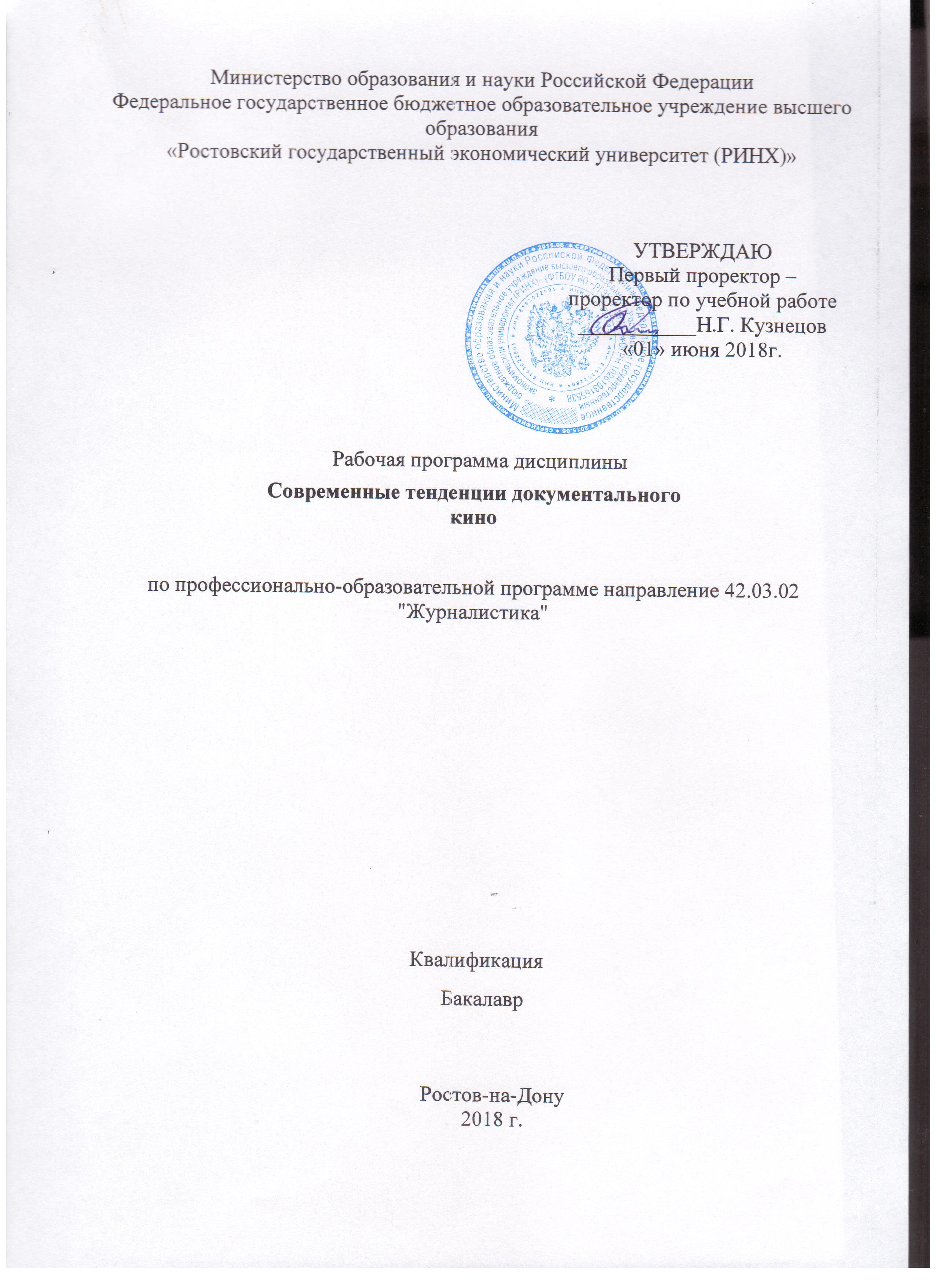 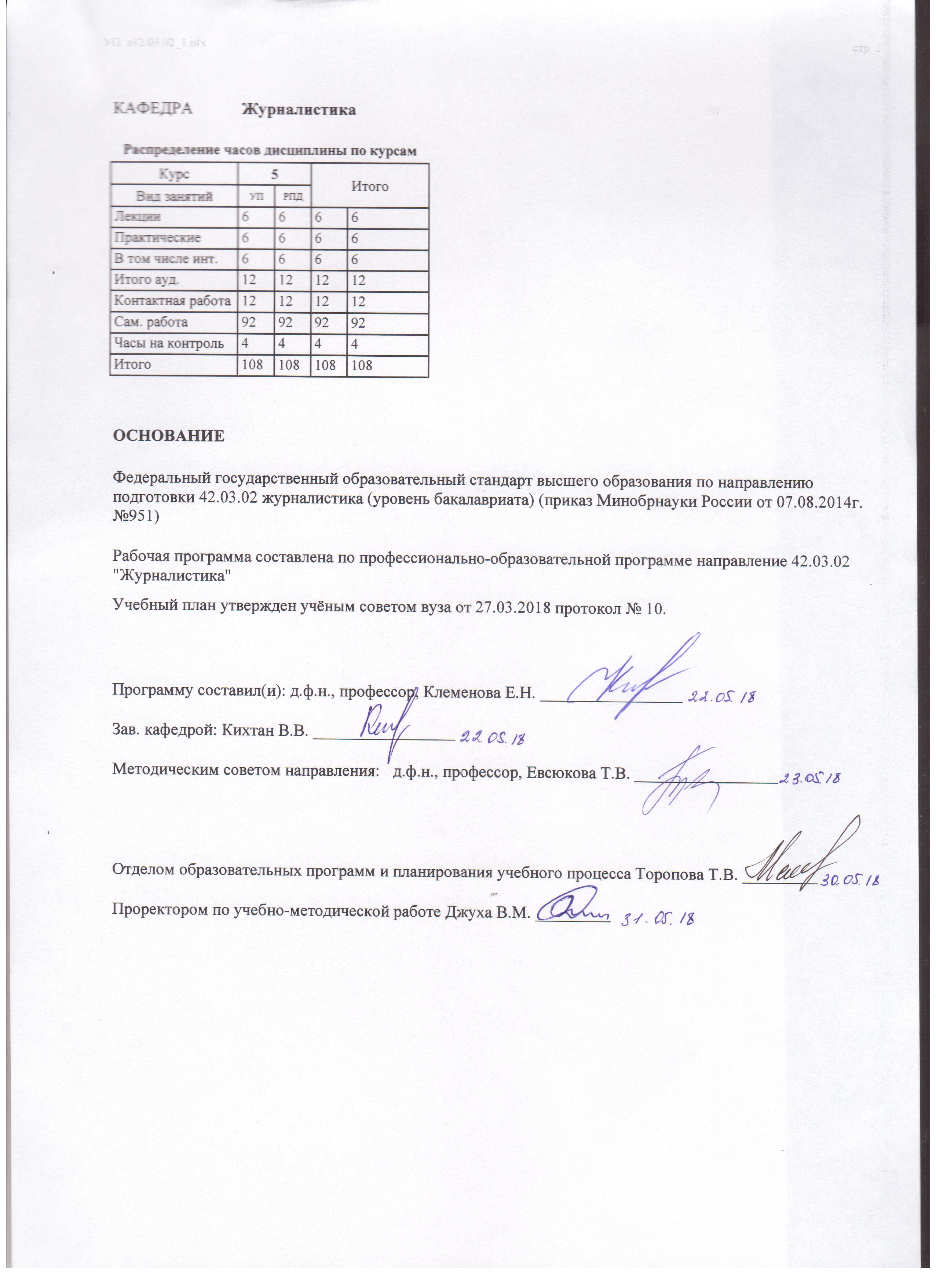 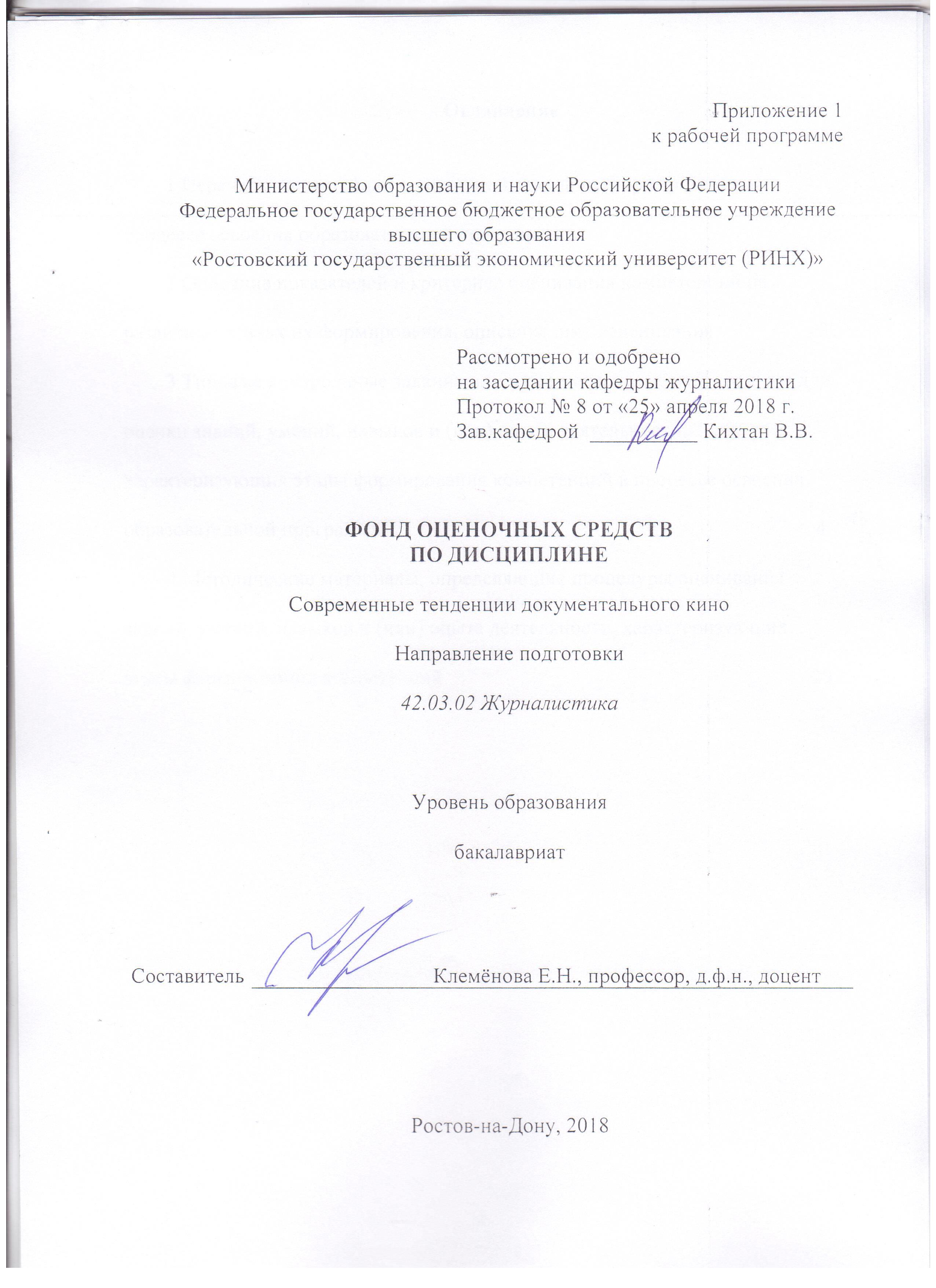 Оглавление1 Перечень компетенций с указанием этапов их формирования в процессе освоения образовательной программы	                                        32 Описание показателей и критериев оценивания компетенций на различных этапах их формирования, описание шкал оценивания	                   33 Типовые контрольные задания или иные материалы, необходимые для оценки знаний, умений, навыков и (или) опыта деятельности, характеризующих этапы формирования компетенций в процессе освоения образовательной программы	                                                                               44 Методические материалы, определяющие процедуры оценивания знаний, умений, навыков и (или) опыта деятельности, характеризующих этапы формирования компетенций	                                                                    291 Перечень компетенций с указанием этапов их формирования в процессе освоения образовательной программыПеречень компетенций с указанием этапов их формирования представлен в п. 3. «Требования к результатам освоения дисциплины» рабочей программы дисциплины. 2 Описание показателей и критериев оценивания компетенций на различных этапах их формирования, описание шкал оценивания  2.1 Показатели и критерии оценивания компетенций:  2.2 Шкалы оценивания:   Текущий контроль успеваемости и промежуточная аттестация осуществляется в рамках накопительной балльно-рейтинговой системы в 100-балльной шкале: 50-100 баллов (зачет) оценка «зачтено» выставляется студенту, если он владеть понятийным аппаратом кино, знает составляющие профессии кинокритика, различает характеристики игрового и неигрового кино, понимает язык кино, знает жанры драматургии, умеет анализировать произведения киноискусства;0-49 баллов (незачет) оценка «не зачтено» – не знаком с понятийным аппаратом кино, не знает видов кино, путается в характеристике стилей и направлений в кино, не может провести анализ произведений.3 Типовые контрольные задания или иные материалы, необходимые для оценки знаний, умений, навыков и (или) опыта деятельности, характеризующих этапы формирования компетенций в процессе освоения образовательной программыВ этом разделе приводятся типовые варианты оценочных средств, указанных в таблице пункта 2: опрос/собеседование, групповое творческое задание, реферат/эссе.Образцы оформления представлены ниже.Министерство образования и науки Российской ФедерацииФедеральное государственное бюджетное образовательное учреждение высшего образования«Ростовский государственный экономический университет (РИНХ)»Кафедра журналистикиТемы рефератов/эссепо дисциплине Б1.В.ДВ.5.2 Современные тенденции документального кино1. Образы документального кино2. Способы выражения авторской позиции в документальном кино.3. Игровое и документальное кино: авторский контроль.4. Сложность работы документалиста. 5. Документалистика приобрела статус "проблемного кино".6. Регулированием административных вопросов системы телевидения.7. Как найти героя?8. Чтобы убедить человека стать участником фильма, необходимо найти правильные слова.9. Документальная драма.10. 11. Субъективное воспроизведение событий в кино.12 Сила киноправды.Методические рекомендации по написанию, требования к оформлению Реферат – своеобразное квалификационное сочинение, позволяющее судить об уровне научной культуры пишущего. 1. Текст работы должен быт распечатан на компьютере на одной стороне стандартного листа белой односортной бумаги (формата А4) через два интервала (1,5 интервала в текстовом процессоре Word 6/95/2000/XP for Windows). Широко используемыми шрифтами являются: Times New Roman Cyr, Courier New Cyr (кегль 14). Размер левого поля , правого – , верхнего – , нижнего – . Поля слева оставляют для переплета, справа – для того, чтобы в строках не было неправильных переносов. При таких полях каждая страница текста содержит приблизительно 1800 знаков (30 строк по 60 знаков в строке, считая каждый знак препинания и пробел между словами также за печатный знак). Текст выравнивается по ширине.Все страницы нумеруются начиная с титульного листа (См. Приложение 1,4,6) (на титульном листе номер страницы не ставится). Цифру, обозначающую порядковый номер страницы, ставят в середине верхнего поля страницы.Каждая глава начинается с новой страницы. Это правило относится к другим основным структурным частям работы: Введение, Заключение, Библиографическому списку (См. Приложение 3), Приложение. Расстояние между названием главы и последующим текстом должно быть равно трем интервалам. Такое же расстояние выдерживается между заголовками главы и параграфа. Расстояния между основаниями строк заголовка принимают такими же, как и в тексте. Точку в конце заголовка, располагаемого посредине строки, не ставят. Не допускается подчеркивание заголовков и перенос слов в заголовке.Фразы, начинающиеся с новой (красной) строки, печатают с абзацным отступом от начала строки, равным 8-12 мм.Таблицы, рисунки, чертежи, графики, фотографии как в тексте работы, так и в приложении должны быть выполнены на стандартных листах размером 210х297 мм (формат А - 4) или наклеены на стандартные листы белой бумаги. Подписи и пояснения к фотографиям, рисункам помещаются с лицевой стороны.Рукопись, рисунки, фотографии должны быть без пометок, карандашных исправлений, пятен и загибов, не допускаются набивка буквы на букву и дорисовка букв чернилами. Количество исправлений должно быть не более пяти на страницу и вноситься от руки чернилами черного цвета. 2.   Главы и параграфы должны быть пронумерованы, что позволит составить «Содержание» работы. Для этого используются римские и арабские цифры, прописные и строчные буквы в сочетании с делением на абзацы. Н а п р и м е р, части нумеруются с использованием порядковых числительных (часть первая), разделы – с использованием прописных букв, главы – римских цифр, параграфы – арабских цифр. Рубрики внутри текста организуются с помощью русских или латинских строчных букв. В последнее время входит «в моду» чисто цифровая нумерация, когда самые крупные части нумеруются одной цифровой, их подразделы – двумя цифрами: номером части и номером раздела (н а п р и м е р, раздел 2.1), параграфы – тремя цифрами (2.1.3). Такая система допускается отсутствие слов «часть», «раздел», «глава», «параграф» ( См. Приложение 5,7).3. Библиографический аппарат – весьма сложная часть работы. Во-первых, это ценное указание на источники по теме исследования для тех, кто будет читать работу; во-вторых, он позволяет судить о научной культуре автора, глубине его проникновения в тему и этичности его позиции по отношению к авторам используемых источников.Библиографический аппарат в алфавитном порядке оформляется в соответствии с требованиями ГОСТ 7.1.84 «Библиографическое описание документа» и с учетом кратких правил «Составления библиографического описания» (2-е изд., доп.М.: Кн.палата, 1991).КнигаДмитриев А.В. Конфликтология. – М.: Гардарики, 2000. – 320с.С 2006 года:Орельская, О. В. Святослав Агафонов [Текст]: Возродившй кремль / О. В. Орельская. – Н. Новгород: Промграфика, 2001. − 192 с. (Мастера нижегородской архитектуры).Статьи из журналов и газетЛефевр В.А. От психофизики к моделированию души // Вопросы философии. – 1990. − № 7. – С.25-31.Райцын Н. В окопах торговых войн // Деловой мир. – 1993. – № 53.С 2006 года:Долотов, А. О развитии земельной реформы [Текст] / А. Долотов // Экономист. − 1999. − № 12. − С. 76-82.Айрумян, Э. Л. Материалы и типы гнутых профилей [Текст] / Э. Л. Айрумян, А. В. Рожков // Стр-во и архитектура. Сер. 8, Строительные конструкции: обзор. информ. / ВНИИС. − 1987. – Вып. 2. − С. 3-16.Ссылки на статьи из энциклопедииБирюков Б.В., Гастеров Ю.А., Геллер Е.С. Моделирование // БСЭ. –3-е изд. М., 1974. – Т.16. – С.393-395.СборникФилософские проблемы современной науки / Сост. В.Н.Иващенко. – Киев: Радуга, 1989. – 165 с.Карпов А.Н. Структура абзацев в прозе  Л.Н. Толстого //Язык и стиль Л.Н.Толстого. – М., 1979. – С. 112 – 120.С 2006 года:Проблемы истории, теории и практики русской и советской архитектуры [Текст]: межвуз. темат. сб. / Ленингр. инженер.-строит. ин-т ; отв. ред. В. И. Пилявский. − Л.: Изд-во ЛИСИ, 1978. − 162 с. Ссылки на иностранную литературуAusubel D.P. Das Jugendalter. – Munchen, 1986. – 284 S.Диссертации и авторефераты диссертацийГудаков Ж.И. Управление организацией: согласование интересов и социальный конфликт: Дис. …канд.социол.наук. Новочеркасск, 1999. – 146с.Родионов И.Н. Государственная молодежная политика (Сущность, этапы, основные тенденции): 1980-1993 гг.: Автореф. дис. …канд. истор. наук. М., 1994. – 20 с.С 2006 года:Баранова, М. В. Реклама как феномен культуры [Текст]: дис. … канд. культурологии / М. В. Баранова; науч. рук. В. А. Кутырев ; Нижегор. гос. архитектур.-строит. ун-т. − Н. Новгород, 2000. − 159 с.Ляховецкая, С. С. Социокультурные ценности городского центра [Текст]: автореф. дис. … канд. архитектуры: 18.00.01 / С. С. Ляховецкая; Новосиб. гос. архитектур.-худож. акад. − Екатеринбург, 2001. − 23 с.Архивные  и специальные источникиГосударственный  архив Российской Федерации. Ф. 9412, оп.1, д.355, л.32.Государственный архив Челябинской области. Ф. П-2, оп.1, д.15.С 2006 года:ЦГИАСП. Переписка разных лиц, находящихся за границей и внутри России [Текст]. – Центр. гос. ист. архив в Санкт-Петербурге. Ф. 95. Оп. 1. Д. 63.Строительные нормы и правила. Канализация. Наружные сети и сооружения [Текст]: СНиП 2.04.03-85: утв. Госстроем  СССР 21.05.85: взамен СНиП I I-32-74: дата введ. 01.01.86. – М., 2003. – 88 с.Европа. Государства Европы [Карты]: физ. карта / ст. ред. Л. Н. Колосова; ред. Н. А. Дубовой. – Испр. в . – 1 : 5000 000. – М.: Роскартография, 2000. − 1 к.Прикладное искусство Латвии [Изоматериал]: комплект из 18 открыток / текст А. Бишене. - М.: Планета, 1984. – 1 обл. (18 отд. л.).Электронные источникиНижегородский регион XXI [Электронный ресурс]: электрон. база данных. − Н. Новгород: Центр маркетинга Нижегор. обл., 2000. − 1 электрон. опт. диск (CD-ROM).Фридман, К. Качество воды в Санкт-Петербурге [Электронный ресурс] / К. Фридман. – Режим доступа: http: //www.vodoprovod.ru.Объем работы до 20 страниц.Критерии оценки:- оценка «зачтено» выставляется студенту, если он владеть исследовательским понятийным аппаратом, корректным использованием информационных ресурсов в научной и творческой деятельности и знаком с этапами выполнения исследовательской работы по заданной теме; - оценка «не зачтено» – не знаком с различными инструментами, используемыми для анализа литературного процесса; не может понять цели и задачи теории моды.Эссе от французского "essai", англ. "essay", "assay" – попытка, проба, очерк; от латинского "exagium" – взвешивание. Создателем жанра эссе считается М.Монтень ("Опыты", 1580 г.). Это прозаическое сочинение – рассуждение небольшого объема со свободной композицией. Жанр критики и публицистики, свободная трактовка какой-либо проблемы. Эссе выражает индивидуальные впечатления и соображения по конкретному поводу или вопросу и заведомо не претендует на определяющую или исчерпывающую трактовку предмета. Как правило, эссе предполагает новое, субъективно окрашенное слово о чем-либо и может иметь философский, историко-биографический, публицистический, литературно-критический, научно-популярный, беллетристический характер. Эссе студента – это самостоятельная письменная работа на тему, предложенную преподавателем (тема может быть предложена и студентом, но обязательно должна быть согласована с преподавателем).Цель эссе состоит в развитии навыков самостоятельного творческого мышления и письменного изложения собственных мыслей. Писать эссе чрезвычайно полезно, поскольку это позволяет автору научиться четко и грамотно формулировать мысли, структурировать информацию, использовать основные категории анализа, выделять причинно-следственные связи, иллюстрировать понятия соответствующими примерами, аргументировать свои выводы; овладеть научным стилем речи. Эссе должно содержать: четкое изложение сути поставленной проблемы, включать самостоятельно проведенный анализ этой проблемы с использованием концепций и аналитического инструментария, рассматриваемого в рамках дисциплины, выводы, обобщающие авторскую позицию по поставленной проблеме. В зависимости от специфики дисциплины формы эссе могут значительно дифференцироваться. В некоторых случаях это может быть анализ имеющихся статистических данных по изучаемой проблеме, анализ материалов из средств массовой информации и использованием изучаемых моделей, подробный разбор предложенной задачи с развернутыми мнениями, подбор и детальный анализ примеров, иллюстрирующих проблему и т.д.Темы эссеТема не должна инициировать изложение лишь определений понятий, ее цель – побуждать к размышлению. 1.	Экранизация в кино и на телевидении. 2.	Сходство и различие литературного и аудиовизуального образов.3.	Кинематографический план. Изобразительная и выразительная специфика общего, среднего и крупного планов. Деталь.4.	Ракурс как средство оперaтoрского искусства. Съемка с движения и ее преимущества.  5.	Свет в искусстве оператора.6.	Цвет на экране. Символическое звучание цвета.14.	Кинозвезда как явление искусства и социальное явление. 15.	Функции оператора в процессе съемок фильма. 16.	Кинематографическое время и пространство как особая форма художественного освоения реального времени и пространства. 17.	Образное решение пространственно-временных сцеплений в фильме.18.	Формы художественного освоения время  с экраном. 19.	Синтез в сюжетном времени фильма времени исторического, время автора, героя и зрителя.20.	Понятие об историческом времени фильма. Требования к написанию эссеЭссе - это авторское произведение (связный текст), отражающий позицию автора по какому-либо актуальному вопросу (проблеме).Цель эссе - высказать свою точку зрения и сформировать непротиворечивую систему аргументов, обосновывающих предпочтительность позиции, выбранной автором данного текста.Эссе включает в себя следующие элементы:1. Введение. В нем формулируется тема, обосновывается ее актуальность, раскрывается расхождение мнений, обосновывается структура рассмотрения темы, осуществляете переход к основному суждению.2. Основная часть. Включает в себя:- формулировку суждений и аргументов, которые выдвигает автор, обычно, два-три аргумента;- доказательства, факты и примеры в поддержку авторской позиции;- анализ контр-аргументов и противоположных суждений, при этом необходимо показать их слабые стороны.3. Заключение. Повторяется основное суждение, резюмируются аргументы в защиту основного суждения, дается общее заключение о полезности данного утверждения.Оформление материалов эссеОбъем эссе– до 5- 7 страниц машинописного текста в редакторе Word. Шрифт: Times New Roman, кегль - 14, интервал – полуторный. Все поля  по 20 мм.Вверху слева указывается фамилия, имя, отчество автора эссе. Далее через один интервал - название эссе жирным шрифтом. Затем через один пропущенный интервал располагается текст.Критерии оценки материалов эссеПри оценивании материалов необходимо учитывать следующие элементы:1. Представление собственной точки зрения (позиции, отношения) при раскрытии проблемы;2. Раскрытие проблемы на теоретическом уровне (в связях и с обоснованиями) или на бытовом уровне, с корректным использованием или без использования научных понятий в контексте ответа на вопрос эссе;3. Аргументация своей позиции с опорой на факты социально-экономической действительности или собственный опыт.Все эти элементы должны быть изучения и оценены членами жюри.Составитель ________________________ Е.Н. Клемёнова «5» апреля 2018 г. Министерство образования и науки Российской ФедерацииФедеральное государственное бюджетное образовательное учреждение высшего образования«Ростовский государственный экономический университет (РИНХ)»Кафедра журналистикиВопросы для опроса, собеседованияпо дисциплине Б1.В.ДВ.5.2. Современные тенденции документального кино Модуль 1  «Язык кино»Система жанров художественного кино. Драматические, эпические и лироэпические киножанры.Различные принципы психологической обрисовки характера по законам определенного драматического жанра в психологической драме, мелодраме, трагедии. Комедийные жанры.Эпические жанры, имеющие в основе повествовательное, эпическое начало:Эпопея, повесть, роман и др.Лироэпические жанры: баллада, легенда, поэма, притча. Своеобразие образного поэтико-метафорическогo языка, особой системы поэтической символики в этих жанрах.Жанры музыкального фильма: музыкальная комедия (лирическая, сатирическая, эксцентрическая и др.), мюзикл, кинобалет, киноoпера, музыкальный биографичеcкий фильм.Документальное кино как вид образной публицистики.Образное осмысление факта в документальном кино.Жанры документального кино.Природа научно-популярного кино. Наука как предмет этого вида кино и искусство как средство популяризации науки. Виды фильмов, возникших на стыке кино и наукиЖанровая система научно-популярного кино. Экранизация в кино и на телевидении.Модуль 2 «Язык театра»Сценарий как литературная основа фильма, в которой логически последовательно, художественно, выразительно дается словесное описание будущего экранного произведения. Особенности литературного и режиссерского сценария.Этапы становления драматургии.Структура сценария. Ею композиция. Замысел, тема, идея сценария. Образ-характер. Монолог. Диалог. Поступок. Драматический конфликт.Фабула: завязка, кульминация, перипетии, развязка. Сюжет. Внефабульные элементы. Атмосфера действия. Деталь. Авторская ремарка.Грим.Декорации.Звук.Костюмы.Критерии оценки: оценка «отлично» 100-84 баллов выставляется студенту, если студент продемонстрировал хорошие знания терминологии, начитанность, опыт прочтения авторитетных исследований, владение научным стилем устной речи. Теоретические знания и рассуждения обязательно должны быть подкреплены примерами из художественной литературы – образцами, полученными в результате самостоятельного чтения и отбора. Цитирование примеров из словарей, учебников, справочников не приветствует; оценка «хорошо» 83-67 баллов выставляется студенту, если студент показывает практические навыки: особенности театра и кино, историю их развития, различает стили и направления в театре и кино, но допускает ошибки в теоретических вопросах;оценка «удовлетворительно» 66-50 выставляется студенту, если студент показывает теоретические знания и практические навыки, но отвечает неуверенно, без примеров, цитат и обобщений; оценка «неудовлетворительно» 49-0 выставляется студенту, если студент не показывает теоретические знания и практические навыки в области театрального и киноискусства.  Составитель ________________________ Е.Н. Клемёнова«5» апреля 2018г. Министерство образования и науки Российской ФедерацииФедеральное государственное бюджетное образовательное учреждение высшего образования«Ростовский государственный экономический университет (РИНХ)»Кафедра журналистикиТемы групповых творческих заданий/проектовпо дисциплине Б1.В.ДВ.5.1.  Современные тенденции документального киноГрупповые творческие задания (проекты): 1. Напишите сценарий документального фильма о судьбе студента.2. Напишите сценарий и снимите документальный фильм на тему экологии.3. Напишите сценарий на тему «Веры и неверия»Описание проекта Руководитель проекта (курирующий проект) должен: создать мотивацию;создать образовательную среду; определить, чему должны научиться учащиеся в результате работы; организовать работу в малых группах (где это необходимо), индивидуально; владеть способами организации обсуждения в группах методов исследования, выдвижения гипотез, аргументирования выводов и т. п.; консультировать (по методу убывающих подсказок); уметь использовать простые примеры для объяснения сложных явлений; представлять возможные способы презентации ситуаций для осмысления проблемы исследования; иметь критерии объективной оценки.План работы:1. Определить тему проекта, четко сформулировать ее.2. Определить назначение проекта.3. Определить тип проекта.4. Определить целевую группу пользователей.5. Сформулировать цели и задачи проекта, рассматривая при этом цель как конечный результат проектной деятельности, а задачи как средство достижения намеченной цели.6. Прописать этапы реализации проекта.7. Определить перспективы развития проекта.8. Продумать форму представления информации.9. Определить структуру проекта.10. Детализировать описание определенной структуры.11. Определить необходимый фронт работ.12. Распределить обязанности среди членов бригады.Этапы проектной деятельности:I. Подготовительный. Выбор и обоснование темы и цели проекта, отбор источников информации, разработка последовательности технологических процессов, мотивация и методическое обеспечения будущего проекта. Самоопределение будущих участников проектирования. Выявление социальных и индивидуальных потребностей в данной деятельности.II. Технологический: проблематизация, концептуализация, программирование, планирование, организация. Выполняются операции, предусмотренные проектом. Определение проблем на основе анализа несоответствия данного предмета желаемому образу, выявление точек несоответствия и причин выявленных затруднений. Определение целей, согласование их. Разработка концептуального проекта. Разработка необходимых мероприятий для достижения целей проекта. Разработка плана достижения поставленных целей. Организация деятельности в соответствии с планом, программой, проектом.III. Завершающий. Проводится защита проекта с представлением его результатов. Возможна экспертиза проекта независимой комиссией или экспертной группой.Основная часть работы над проектом может быть оформлена в виде таблицы (табл. 1): Таблица 1. Логическая рамка проектирования.         Или даже в виде плана (но! планирование – часть проектирования) (табл. 2):Таблица 2. Планирование действий в рамках проекта.Как грамотно заканчивать проект? Последний шаг – рефлексия, анализ сделанного, сравнение того, что было задумано, с тем, что получилось, т.е. сопоставление цели и результата. Именно поэтому алгоритм проектной деятельности и называют «дизайн-петля»: соединяя, посредством рефлексивного анализа, конечный результат с началом работы, мы как бы замыкаем круг нашей деятельности, придаем процессу целостность, сопоставляя цель и результат.На какие вопросы нужно ответить в процессе рефлексии?
1. насколько успешно решена проблема?
2. насколько полно собрана информация?
3. насколько представленное проектное решение может быть улучшено? 
4. насколько я был успешен в процессе проектирования?Ответ на 4-ый вопрос должен отражать ряд критических моментов:
- значимость и четкость формулировки проблемы;
- аргументация положений гипотезы;
- планирование и проведение исследования;
- успешность применения творческих методов;
- широта спектра первоначальных идей;- достаточность проработки выбранной идеи.Оформление и структура отчета по проектной темеТитульный лист:
Формат А4;
Наверху, по центру, полное название образовательного учреждения;
Ниже – название проекта (код предмета);
Ниже – тема;
Ниже – выполнил (а) фамилия и  имя  автора (авторов), № и буква класса, тип класса; если количество авторов проекта более трех, то на титульном листе указывается:  «группа учащихся», а состав группы оформляется на отдельном листе, располагаемым за титульным листом.Ниже – руководитель: ФИО (полностью) руководителя, его должность и телефон;
Ниже – проект выполнен в сроки (с __по__). Нижняя строка: г. Ростов-на-Дону, год.Структура отчета
1. введение (актуальность темы, причина выбора);
2. формулировка ПРОБЛЕМЫ;
3. определение ОБЪЕКТА и ПРЕДМЕТА исследования;
4. перечисление методик исследования;
5. формулировка цели;
6. формулировка задач.
7. формулировка выводов.
8. библиография
9. понятийный аппарат;
10. оформление таблиц, схем, презентация;
Защита проекта. Рекомендуется составлять сценарий защиты. Примерная схема защиты может выглядеть так:1. Постановка проблемы, ее актуальность.
2. Высказывание гипотезы, аргументация ее положений.
3. Основная часть. Этапы работы над проектом, полученные результаты, их краткий анализ.
4. Выводы. Результаты рефлексивной оценки.5.Ответы на вопросы других участников защиты (дискуссия).Оценка проекта. Оценка проекта должна быть интегрированной. Она складывается из оценок этапов выполнения проекта (от формулировки проблемы до полученного результата), результатов контрольного тестирования (если это учебный проект и часть тем программы профиля изучалась самостоятельно в ходе проектирования) и результатов защиты проекта.Таблица 3. Примерная схема оценивания процесса реализации проектаПри защите проекта оценивается собственно проект и презентация. При оценке проекта, кроме предложенных ниже критериев (табл. 4), можно использовать и другие, например, объем проработанного материала, оригинальность раскрытия темы и предлагаемых решений, активное использование современных источников информации; уровень самостоятельности учащихся при работе над проектом, самооценку (результаты рефлексии) работы проектной группы.К числу критериев оценки презентации проекта можно отнести: четкость и доступность выступления, глубину и широту знаний по проблеме, продемонстрированные в ходе презентации, качество ответов на вопросы, артистизм, умение заинтересовать аудиторию, использование наглядности и технических средств.Таблица 4. Критерии оценки защиты творческого проектаМетоды, рекомендуемые  к использованию в проектной деятельности.Метод (в широком смысле) - способ познания явлений природы и общественной жизни с целью построения и обоснования системы знаний.Метод (в узком смысле) - регулятивная норма или правило, определенный путь, способ, прием решений задачи теоретического, практического, познавательного, управленческого, житейского характера.1. Творческие методы проектирования:аналогии, ассоциация, неологии, эвристическое комбинирование, антропотехника, использование передовых технологий.Аналогии - используются уже существующие решения в других областях (биоформа, архитектура, инженерные решения и т. п.). Таким образом, аналогии становятся творческим источником. Интерпретация творческого источника и превращение его путем трансформации в проектное решение собственной задачи — суть этого метода. Первоначальная идея, заимствованная по аналогии, постепенно доводится до решения, адекватного замыслу. Такое проектирование имеет отношение к функциональному проектированию, то есть проектированию не предмета (вещи), а способа (функции). Проектируем не печь, а способ обогрева помещения, не чайник, а способ кипячения воды, не проигрыватель, а способ воспроизведения звука.Ассоциации - метод формирования идеи. Творческое воображение обращается к разным идеям окружающей действительности. Развитие образно-ассоциативного мышления учащегося, приведение его мыслительного аппарата в постоянную «боевую готовность» — одна из важнейших задач в обучении творческой личности, способной мобильно реагировать на окружающую среду и черпать оттуда продуктивные ассоциации. Кроме того, в современном дизайне яркое образное мышление понимается как принципиально новый способ самого проектирования.Неологии - метод использования чужих идей. Например, можно осуществлять поиск формы на основе пространственной перекомпоновки некоего прототипа. Но в процессе заимствования необходимо ответить на вопросы: Что нужно изменить в прототипе? Что можно изменить в прототипе? Каким образом лучше это сделать? Решает ли это поставленную задачу? Заимствование идеи без изменений может привести к обвинению в плагиате.Эвристическое комбинирование - метод перестановки, предполагающий изменение элементов или их замену. Его можно охарактеризовать как комбинаторный поиск компоновочных решений. Этот метод может дать достаточно неожиданные результаты. Например, с его помощью первоначальную идею можно довести до абсурда, а потом в этом найти рациональное зерно. Авангардисты в моде часто пользуются именно эвристическим комбинированием.Антропотехника - метод, предполагающий привязку свойств проектируемого объекта к удобству человека, к его физическим возможностям. Например, при проектировании сумок есть правило: замок должен быть удобен для открывания его одной рукой; зонт должен раскрываться нажатием на кнопку тоже одной рукой. Вспомните, как сейчас автолюбители открывают машину — нажатием одной кнопки на брелке. Все это — антропотехника.2. Методы, дающие новые парадоксальные решения: инверсия, «мозговая атака», «мозговая осада», карикатура, бионический метод.Инверсия (перестановка) — метод проектирования «от противного». Это кажущаяся абсурдная перестановка — «переворот». Такой подход к проектированию основан на развитии гибкости мышления, поэтому он позволяет получить совершенно новые, порой парадоксальные решения (например, одежда швами наружу и т. п.). Интересно использование декора по методу инверсии: детали, выхваченные из другого изделия, укрупнение декора, смешение видов и стилей декоративных элементов, применение их в самых неожиданных местах и т. д.Мозговая атака - коллективное генерирование идей в очень сжатые сроки. Метод основан на интуитивном мышлении. Главное предположение: среди большого числа идей может оказаться несколько удачных. Главные условия: коллектив должен быть небольшой; каждый участник «атаки» по очереди выдает идеи в очень быстром темпе; всякая критика запрещена; процесс записывается на магнитофон. Затем идеи анализируются.Мозговая осада - это также метод проведения быстрого опроса участников с запретом критических замечаний. Но в отличие от предыдущего, каждая идея доводится до логического завершения, поэтому процесс получается длительным во времени, отсюда и название «осада».Карикатура — метод доведения образного решения продукта дизайна до гротескного, абсурдного; приводит к нахождению нового неожиданного решения, способствует развитию творческого воображения. Метод гиперболы, создания гротескного образа широко используется в современном модном эскизе.Бионический метод заключается в анализе конкретных объектов бионики. Например, механика работы крыльев у насекомых может дать свежие идеи решения задач по проектированию объектов со створками, наслоением или трансформацией деталей. Свечение некоторых насекомых натолкнуло на идею разработки обуви и одежды со встроенными светящимися в темноте элементами (спортивная одежда: куртки, кроссовки). Бионический подход в дизайне позволяет получить неординарные решения конструктивных узлов, новых свойств поверхностей и фактур.3. Методы, связанные с пересмотром постановки задачи: наводящая задача-аналог, изменение формулировки задачи, наводящие вопросы, перечень недостатков, свободное выражение функции.Наводящая задача-аналог. Этим эвристическим методом часто пользуются при проектировании. Он основан на первоначальном поиске чужих идей (в журналах, специальной литературе, на выставках, в магазинах и т. п.) и тщательном анализе их достоинств и недостатков. Применение этого метода позволяет решить проектную задачу, используя предыдущий (чужой) опыт проектирования. Это может натолкнуть на видоизменение или совершенно новые идеи для решения поставленной проблемы, находясь в русле профессионального решения подобных задач. Учащиеся могут пользоваться этим методом на этапе предпроектного анализа.Изменение формулировки задачи. Изменение формулировки расширяет границы поиска решения. Если дано задание спроектировать, например, пляжную сумку, то возможны следующие формулировки:1) придумать сумку, трансформирующуюся в пляжную подстилку-коврик;2) придумать сумку, материал которой не пачкается и не промокает;3) придумать сумку, в которой могут поместиться не только пляжные принадлежности, но и маленький ребенок, и которую можно легко катать по песку и камням пляжа;4) придумать сумку из тончайшей пленки, которая может легко трансформироваться в тент и т. д.Хотя при изменении формулировки ставятся нетривиальные, порой абстрактные условия, но этим, тем не менее, может быть достигнуто неожиданное решение прагматично поставленной задачи. Применение этого метода развивает мобильность мышления учащегося.Наводящие вопросы помогают уменьшить психологическую инерцию и упорядочить поиск вариантов. Ставятся вопросы следующего характера: что можно в объекте уменьшить, увеличить, разъединить, объединить, добавить, минимизировать и т. д. Например, при решении предыдущей задачи (разработка пляжной сумки) можно поставить следующие наводящие вопросы:1. Для кого предназначена сумка (для всех, для ребенка, женщины, мужчины)?2. Будет ли сумка трансформируема, и каким образом (в коврик, в тент, на колесиках…)?3. Каким будет материал сумки (из лоскутков в технике пэчворк, из клеенки, из прозрачной пленки, из плотной ткани, из других материалов)?4. Сколько карманов и какого размера будет в сумке (для мелочей – расческа, очки, тюбик с кремом; для бутылки с водой, для теннисной ракетки и т. п.)?5. Какая застежка будет у сумки (молния, магнит, кнопки, завязки)? Перечень недостатков - метод заключается в составлении полного развернутого перечня недостатков изделия. Перечень недостатков дает ясную картину, какие из недостатков подлежат изменению. Здесь учащийся (он же проектировщик) должен перевоплотиться в потребителя объекта.Свободное выражение функции - метод поиска «идеальной» вещи. Основная цель метода состоит в такой постановке задачи, при которой главное внимание уделяется назначению объекта. Функциональность является маяком поиска решения. Например, если проектируется идеальная игрушка для малыша, то она должна удовлетворять ряду условий: быть занимательной, яркой и выполнять развивающую функцию; быть из экологически чистого материала; быть безопасной для малыша: ею нельзя пораниться и ее нельзя проглотить — это самое главное. В русле «функции» и пойдет поиск решения.4. Методы научного познания. Общие методы научного познания обычно делят на три большие группы: Методы эмпирического исследования: наблюдение, сравнение, измерение, эксперимент; Наблюдение - это целенаправленный строгий процесс восприятия предметов действительности, которые не должны быть изменены. Наблюдение как метод познания действительности применяется либо там, где невозможен или очень затруднен эксперимент (в астрономии, вулканологии, гидрологии), либо там, где стоит задача изучить именно естественное функционирование или поведение объекта (в этологии, социальной психологии и т.п.). Наблюдение как метод предполагает наличие программы исследования, формирующейся на базе прошлых убеждений, установленных фактов, принятых концепций. Частными случаями метода наблюдения являются измерение и сравнение.Эксперимент - метод познания, при помощи которого явления действительности исследуются в контролируемых и управляемых условиях. Он отличается от наблюдения вмешательством в исследуемый объект. Проводя эксперимент, исследователь сознательно вмешивается в естественный ход их протекания путем непосредственного воздействия на изучаемый процесс или изменения условий, в которых проходит этот процесс. Для того, чтобы проследить ход процесса в чистом виде, в эксперименте отделяют существенные факторы от несущественных и тем самым значительно упрощают ситуацию. В итоге такое упрощение способствует более глубокому пониманию явлений и создает возможность контролировать немногие существенные для данного процесса факторы и величины.Методы, используемые как на эмпирическом, так и на теоретическом уровне исследования: абстрагирование, анализ и синтез, индукция и дедукция, моделирование, сравнительный метод; и др.; Анализ – расчленение целостного предмета на составляющие части (стороны, признаки, свойства или отношения). Расчленение имеет целью переход от изучения целого к изучению его частей и осуществляется путем абстрагирования от связи частей друг с другом. Анализ - органичная составная часть всякого научного исследования, являющаяся обычно его первой стадией, когда исследователь переходит от нерасчлененного описания изучаемого объекта к выявлению его строения, состава, а также его свойств и признаков. Так может использоваться: сравнительно-правовой анализ (например, сравниваются правовые системы России и Франции), статистический анализ (динамика рассматриваемого явления за определенный период) и т.д.Синтез – процедура соединения различных элементов предмета в единое целое, систему, без чего невозможно действительно научное познание этого предмета. Синтез выступает не как метод конструирования целого, а как метод представления целого в форме единства знаний, полученных с помощью анализа. В синтезе происходит не просто объединение, а обобщение аналитически выделенных и изученных особенностей объекта. Положения, получаемые в результате синтеза, включаются в теорию объекта, которая, обогащаясь и уточняясь, определяет пути нового научного поиска.Аналогия - основывается на сходстве предметов по ряду каких-либо признаков, что позволяет получить вполне достоверные знания об изучаемом предмете.
Чрезвычайно важно четко выявить условия, при которых этот метод работает наиболее эффективно. Однако в тех случаях, когда можно разработать систему четко сформулированных правил переноса знаний с модели на прототип, результаты и выводы по методу аналогии приобретают доказательную силу.Дедукция – вид умозаключения от общего к частному, когда из массы частных случаев делается обобщенный вывод о всей совокупности таких случаев. Умозаключение по дедукции строится по следующей схеме: все предметы класса А обладают свойством В, предмет а относится к классу А, значит, а обладает свойством В. В целом дедукция как метод познания исходит из уже познанных законов и принципов. Поэтому метод дедукции не позволяет получить содержательно нового знания. Дедукция представляет собой лишь способ логического развертывания системы положений на базе исходного знания, способ выявления конкретного содержания общепринятых посылок.
Индукция - формулирование логического умозаключения путем обобщения данных наблюдения и эксперимента. Непосредственной основой индуктивного умозаключения является повторяемость признаков в ряду предметов определенного класса. Заключение по индукции представляет собой вывод об общих свойствах всех предметов, относящихся к данному классу, на основании наблюдения достаточно широкого множества единичных фактов. Обычно индуктивные обобщения рассматриваются как опытные истины или эмпирические законы. Различают полную и неполную индукцию. Полная индукция строит общий вывод на основании изучения всех предметов или явлений данного класса. В результате полной индукции полученное умозаключение имеет характер достоверного вывода. Суть неполной индукции состоит в том, что она строит общий вывод на основании наблюдения ограниченного числа фактов, если среди последних не встретились такие, которые противоречат индуктивному умозаключению. Поэтому естественно, что добытая таким путем истина неполна, здесь мы получаем вероятностное знание, требующее дополнительного подтверждения.Классификация – разделение всех изучаемых предметов на отдельные группы в соответствии с каким-либо важным для исследователя признаком (особое значение имеет в описательных науках: геологии, географии, некоторых разделах биологии).Моделирование – изучение объекта (оригинала) путем создания и исследования его копии (модели), замещающей оригинал с определенных сторон, интересующих познание. Модель всегда соответствует объекту-оригиналу в тех свойствах, которые подлежат изучению, но в то же время отличаются от него по ряду других признаков, что делает модель удобной для исследования изучаемого объекта. В качестве модели могут быть использованы объекты как естественного, так и искусственного происхождения. При моделировании очень важно наличие соответствующей теории или гипотезы, которые строго указывают пределы и границы допустимых упрощений. Современной науке известно несколько типов моделирования:1) предметное моделирование, при котором исследование ведется на модели, воспроизводящей определенные геометрические, физические, динамические или функциональные характеристики объекта-оригинала;2) знаковое моделирование, при котором в качестве моделей выступают схемы, чертежи, формулы. Важнейшим видом такого моделирования является математическое моделирование, производимое средствами математики и логики;3) мысленное моделирование, при котором вместо знаковых моделей используются мысленно-наглядные представления этих знаков и операций с ними;4) в последнее время широкое распространение получил модельный эксперимент с использованием компьютеров, которые являются одновременно и средством, и объектом экспериментального исследования, заменяющими оригинал. В таком случае в качестве модели выступает алгоритм (программа) функционирования объекта.Обобщение – прием мышления, в результате которого устанавливаются общие свойства и признаки объектов.Описание – фиксация средствами естественного или искусственного языка сведений об объектах. Прогнозирование – специальное научное исследование конкретных перспектив развития какого-либо явления.Экстраполяция – метод научного исследования, заключающийся в распространении выводов, полученных из наблюдения над одной частью явления, на другую его часть.Методы теоретического исследования: восхождение от абстрактного к конкретному, единства логического и исторического,  абстракция и конкретизация и др.Абстрагирование - процесс мысленного отвлечения от ряда свойств предметов или признаков предмета от самого предмета, от других его свойств. Абстракция может быть в форме чувственно-наглядного образа (модель межличностных взаимоотношений в группе), в форме суждения («У этого человека темперамент меланхолический»), в форме понятия (когда абстрагирована совокупность признаков, свойств, сторон и связей предмета или класса предметов: «мотив», «одарённость», «проблема»), в форме категории (наиболее широкого понятия определённой науки: «воспитание», «обучение», «развитие»).Гипотетико-дедуктивный метод – способ научного исследования, при котором вначале высказывается несколько гипотез о причинах изучаемых явлений, а затем дедуктивным путём выводятся из гипотез следствия. Если полученные результаты соответствуют всем фактам, которых касается гипотеза, то последняя признаётся достоверным знанием. Конкретизация – логическая форма, являющаяся противоположностью абстракции. Конкретизацией называется мыслительный процесс воссоздания предмета из вычлененных ранее абстракций. Способом теоретического воспроизведения в сознании целостного объекта является восхождение от абстрактного к конкретному, которое является всеобщей формой развертывания научного знания, систематического отражения объекта в понятиях.Метод исторических реконструкций - деятельность, направленная на восстановление различных аспектов исторических событий, объектов и т. д. Активные методы обучения:Деловая игра — имитационный игровой коллективный метод активного обучения. В деловых играх решения вырабатываются коллективно, коллективное мнение формируется и при защите решений собственной группы, и при критике решений других групп. Деловая игра является сложно устроенным методом обучения, поскольку может включать в себя целый комплекс методов активного обучения, например: дискуссию, мозговой штурм, анализ конкретных ситуаций, действия по инструкции, разбор почты и т.п. Критерии оценки:- оценка «зачтено» выставляется студенту, если  он умеет анализировать и обобщать, самостоятельно готовить программу реализации проекта;- оценка «не зачтено»  – не умеет самостоятельно проводить, разрабатывать методологию, программу создания проекта в группе. Составитель ________________________ Е.Н. Клемёнова«5» апреля 2018г. 4 Методические материалы, определяющие процедуры оценивания знаний, умений, навыков и (или) опыта деятельности, характеризующих этапы формирования компетенцийПроцедуры оценивания включают в себя текущий контроль и промежуточную аттестацию.Текущий контроль успеваемости проводится с использованием оценочных средств, представленных в п. 3 данного приложения. Результаты текущего контроля доводятся до сведения студентов до промежуточной аттестации.  	Промежуточная аттестация проводится в форме зачета. Зачет проводится по окончании теоретического обучения до начала экзаменационной сессии. Количество вопросов – 29. Объявление результатов производится в день зачета. Результаты аттестации заносятся в экзаменационную ведомость и зачетную книжку студента. Студенты, не прошедшие промежуточную аттестацию по графику сессии, должны ликвидировать задолженность в установленном порядке. 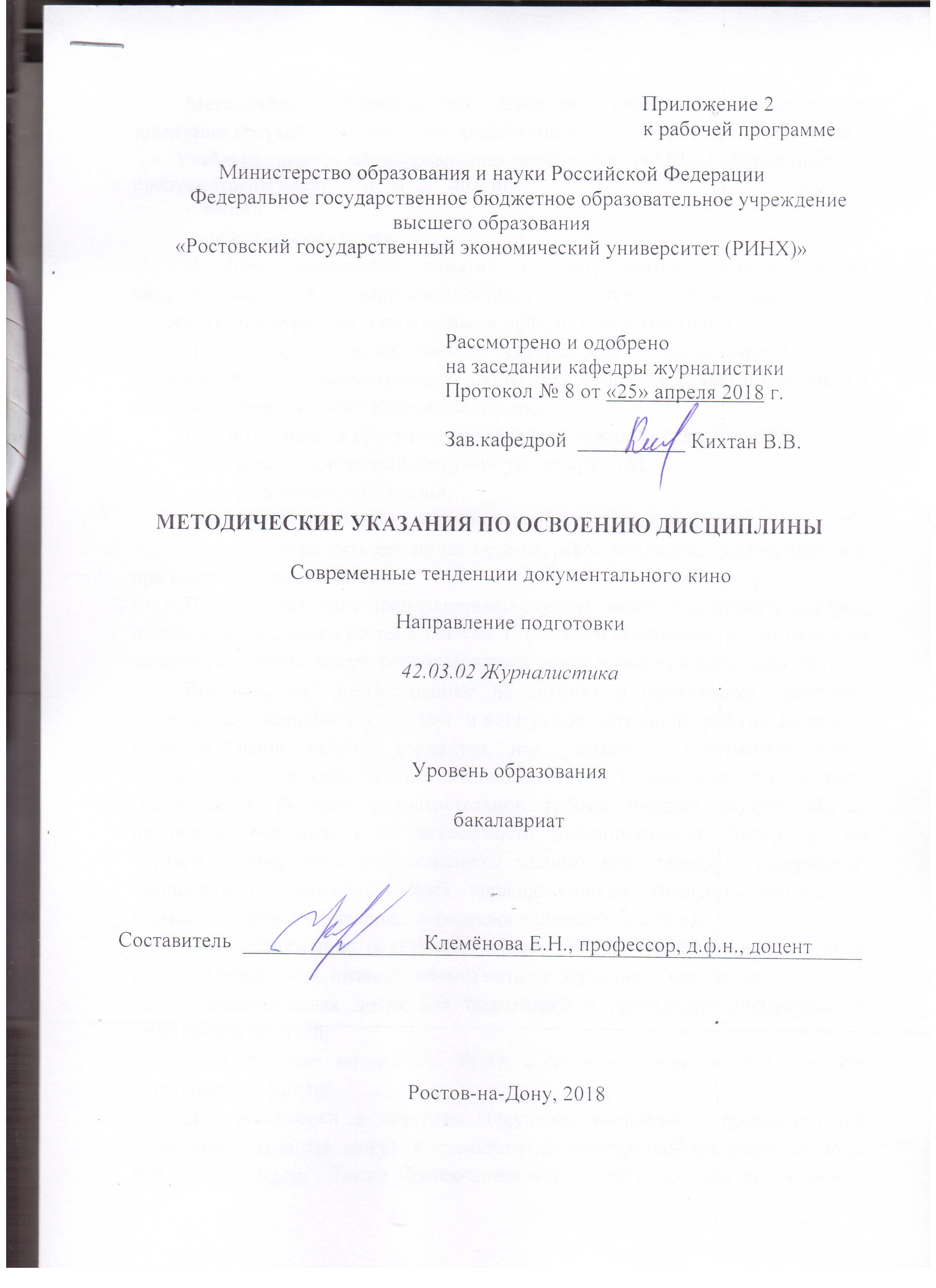 Методические  указания  по  освоению  дисциплины «Современные тенденции документального кино» адресованы студентам всех форм обучения.  Учебным планом по направлению подготовки «42.03.02 Журналистика» предусмотрены следующие виды занятий:- лекции;- практические занятия.В ходе лекционных занятий рассматриваются вопросы теории кинематографа и документалистики; даются рекомендации для самостоятельной работы и подготовке к практическим занятиям. В ходе практических занятий углубляются и закрепляются знания студентов по ряду рассмотренных  на лекциях вопросов, развиваются навыки анализа документального кино, кинокритики.При подготовке к практическим занятиям каждый студент должен:  – изучить рекомендованную учебную литературу;  – изучить конспекты лекций;  – подготовить ответы на все вопросы по изучаемой теме;  –письменно решить домашнее задание, рекомендованные преподавателем при изучении каждой темы.    По согласованию с преподавателем студент  может подготовить реферат, доклад или сообщение по теме занятия. В процессе подготовки к практическим занятиям студенты  могут  воспользоваться  консультациями преподавателя.  Вопросы, не  рассмотренные на лекциях и практических занятиях, должны быть изучены студентами  в ходе самостоятельной  работы. Контроль самостоятельной работы студентов над учебной  программой курса осуществляется в ходе занятий методом устного опроса или  посредством тестирования. В ходе самостоятельной работы каждый студент обязан  прочитать  основную и по возможности дополнительную  литературу по изучаемой теме, дополнить конспекты лекций  недостающим  материалом,  выписками из рекомендованных первоисточников. Выделить непонятные  термины,  найти  их  значение  в энциклопедических словарях.  При  реализации  различных  видов  учебной  работы  используются разнообразные (в т.ч. интерактивные) методы обучения, в частности:   - интерактивная доска для подготовки и проведения лекционных и семинарских занятий;  -  размещение  материалов  курса  в системе дистанционного обучения http://elearning.rsue.ru/Для подготовки к занятиям, текущему контролю и промежуточной аттестации  студенты  могут  воспользоваться электронной библиотекой ВУЗа http://library.rsue.ru/ . Также обучающиеся могут  взять  на  дом необходимую  литературу  на  абонементе  вузовской библиотеки или воспользоваться читальными залами вуза.  Методические рекомендации по написанию, требования к оформлению Реферат – своеобразное квалификационное сочинение, позволяющее судить об уровне научной культуры пишущего. 1. Текст работы должен быт распечатан на компьютере на одной стороне стандартного листа белой односортной бумаги (формата А4) через два интервала (1,5 интервала в текстовом процессоре Word 6/95/2000/XP for Windows). Широко используемыми шрифтами являются: Times New Roman Cyr, Courier New Cyr (кегль 14). Размер левого поля , правого – , верхнего – , нижнего – . Поля слева оставляют для переплета, справа – для того, чтобы в строках не было неправильных переносов. При таких полях каждая страница текста содержит приблизительно 1800 знаков (30 строк по 60 знаков в строке, считая каждый знак препинания и пробел между словами также за печатный знак). Текст выравнивается по ширине.Все страницы нумеруются начиная с титульного листа (См. Приложение 1,4,6) (на титульном листе номер страницы не ставится). Цифру, обозначающую порядковый номер страницы, ставят в середине верхнего поля страницы.Каждая глава начинается с новой страницы. Это правило относится к другим основным структурным частям работы: Введение, Заключение, Библиографическому списку (См. Приложение 3), Приложение. Расстояние между названием главы и последующим текстом должно быть равно трем интервалам. Такое же расстояние выдерживается между заголовками главы и параграфа. Расстояния между основаниями строк заголовка принимают такими же, как и в тексте. Точку в конце заголовка, располагаемого посредине строки, не ставят. Не допускается подчеркивание заголовков и перенос слов в заголовке.Фразы, начинающиеся с новой (красной) строки, печатают с абзацным отступом от начала строки, равным 8-12 мм.Таблицы, рисунки, чертежи, графики, фотографии как в тексте работы, так и в приложении должны быть выполнены на стандартных листах размером 210х297 мм (формат А - 4) или наклеены на стандартные листы белой бумаги. Подписи и пояснения к фотографиям, рисункам помещаются с лицевой стороны.Рукопись, рисунки, фотографии должны быть без пометок, карандашных исправлений, пятен и загибов, не допускаются набивка буквы на букву и дорисовка букв чернилами. Количество исправлений должно быть не более пяти на страницу и вноситься от руки чернилами черного цвета. 2.   Главы и параграфы должны быть пронумерованы, что позволит составить «Содержание» работы. Для этого используются римские и арабские цифры, прописные и строчные буквы в сочетании с делением на абзацы. Н а п р и м е р, части нумеруются с использованием порядковых числительных (часть первая), разделы – с использованием прописных букв, главы – римских цифр, параграфы – арабских цифр. Рубрики внутри текста организуются с помощью русских или латинских строчных букв. В последнее время входит «в моду» чисто цифровая нумерация, когда самые крупные части нумеруются одной цифровой, их подразделы – двумя цифрами: номером части и номером раздела (н а п р и м е р, раздел 2.1), параграфы – тремя цифрами (2.1.3). Такая система допускается отсутствие слов «часть», «раздел», «глава», «параграф» ( См. Приложение 5,7).3. Библиографический аппарат – весьма сложная часть работы. Во-первых, это ценное указание на источники по теме исследования для тех, кто будет читать работу; во-вторых, он позволяет судить о научной культуре автора, глубине его проникновения в тему и этичности его позиции по отношению к авторам используемых источников.Библиографический аппарат в алфавитном порядке оформляется в соответствии с требованиями ГОСТ 7.1.84 «Библиографическое описание документа» и с учетом кратких правил «Составления библиографического описания» (2-е изд., доп.М.: Кн.палата, 1991).КнигаДмитриев А.В. Конфликтология. – М.: Гардарики, 2000. – 320с.С 2006 года:Орельская, О. В. Святослав Агафонов [Текст]: Возродившй кремль / О. В. Орельская. – Н. Новгород: Промграфика, 2001. − 192 с. (Мастера нижегородской архитектуры).Статьи из журналов и газетЛефевр В.А. От психофизики к моделированию души // Вопросы философии. – 1990. − № 7. – С.25-31.Райцын Н. В окопах торговых войн // Деловой мир. – 1993. – № 53.С 2006 года:Долотов, А. О развитии земельной реформы [Текст] / А. Долотов // Экономист. − 1999. − № 12. − С. 76-82.Айрумян, Э. Л. Материалы и типы гнутых профилей [Текст] / Э. Л. Айрумян, А. В. Рожков // Стр-во и архитектура. Сер. 8, Строительные конструкции: обзор. информ. / ВНИИС. − 1987. – Вып. 2. − С. 3-16.Ссылки на статьи из энциклопедииБирюков Б.В., Гастеров Ю.А., Геллер Е.С. Моделирование // БСЭ. –3-е изд. М., 1974. – Т.16. – С.393-395.СборникФилософские проблемы современной науки / Сост. В.Н.Иващенко. – Киев: Радуга, 1989. – 165 с.Карпов А.Н. Структура абзацев в прозе  Л.Н. Толстого //Язык и стиль Л.Н.Толстого. – М., 1979. – С. 112 – 120.С 2006 года:Проблемы истории, теории и практики русской и советской архитектуры [Текст]: межвуз. темат. сб. / Ленингр. инженер.-строит. ин-т ; отв. ред. В. И. Пилявский. − Л.: Изд-во ЛИСИ, 1978. − 162 с. Ссылки на иностранную литературуAusubel D.P. Das Jugendalter. – Munchen, 1986. – 284 S.Диссертации и авторефераты диссертацийГудаков Ж.И. Управление организацией: согласование интересов и социальный конфликт: Дис. …канд.социол.наук. Новочеркасск, 1999. – 146с.Родионов И.Н. Государственная молодежная политика (Сущность, этапы, основные тенденции): 1980-1993 гг.: Автореф. дис. …канд. истор. наук. М., 1994. – 20 с.С 2006 года:Баранова, М. В. Реклама как феномен культуры [Текст]: дис. … канд. культурологии / М. В. Баранова; науч. рук. В. А. Кутырев ; Нижегор. гос. архитектур.-строит. ун-т. − Н. Новгород, 2000. − 159 с.Ляховецкая, С. С. Социокультурные ценности городского центра [Текст]: автореф. дис. … канд. архитектуры: 18.00.01 / С. С. Ляховецкая; Новосиб. гос. архитектур.-худож. акад. − Екатеринбург, 2001. − 23 с.Архивные  и специальные источникиГосударственный  архив Российской Федерации. Ф. 9412, оп.1, д.355, л.32.Государственный архив Челябинской области. Ф. П-2, оп.1, д.15.С 2006 года:ЦГИАСП. Переписка разных лиц, находящихся за границей и внутри России [Текст]. – Центр. гос. ист. архив в Санкт-Петербурге. Ф. 95. Оп. 1. Д. 63.Строительные нормы и правила. Канализация. Наружные сети и сооружения [Текст]: СНиП 2.04.03-85: утв. Госстроем  СССР 21.05.85: взамен СНиП I I-32-74: дата введ. 01.01.86. – М., 2003. – 88 с.Европа. Государства Европы [Карты]: физ. карта / ст. ред. Л. Н. Колосова; ред. Н. А. Дубовой. – Испр. в . – 1 : 5000 000. – М.: Роскартография, 2000. − 1 к.Прикладное искусство Латвии [Изоматериал]: комплект из 18 открыток / текст А. Бишене. - М.: Планета, 1984. – 1 обл. (18 отд. л.).Электронные источникиНижегородский регион XXI [Электронный ресурс]: электрон. база данных. − Н. Новгород: Центр маркетинга Нижегор. обл., 2000. − 1 электрон. опт. диск (CD-ROM).Фридман, К. Качество воды в Санкт-Петербурге [Электронный ресурс] / К. Фридман. – Режим доступа: http: //www.vodoprovod.ru.Объем работы до 20 страниц.УП: z42.03.02_1.plxУП: z42.03.02_1.plxУП: z42.03.02_1.plxстр. 3стр. 3Визирование РПД для исполнения в очередном учебном годуВизирование РПД для исполнения в очередном учебном годуОтдел образовательных программ и планирования учебного процесса Торопова Т.В. __________Рабочая программа пересмотрена, обсуждена и одобрена для исполнения в 2019-2020 учебном году на заседании кафедры ЖурналистикаЗав. кафедрой Кихтан В.В. _________________Программу составил(и):  д.ф.н., профессор, Клеменова Е.Н. _________________Отдел образовательных программ и планирования учебного процесса Торопова Т.В. __________Рабочая программа пересмотрена, обсуждена и одобрена для исполнения в 2019-2020 учебном году на заседании кафедры ЖурналистикаЗав. кафедрой Кихтан В.В. _________________Программу составил(и):  д.ф.н., профессор, Клеменова Е.Н. _________________Отдел образовательных программ и планирования учебного процесса Торопова Т.В. __________Рабочая программа пересмотрена, обсуждена и одобрена для исполнения в 2019-2020 учебном году на заседании кафедры ЖурналистикаЗав. кафедрой Кихтан В.В. _________________Программу составил(и):  д.ф.н., профессор, Клеменова Е.Н. _________________Отдел образовательных программ и планирования учебного процесса Торопова Т.В. __________Рабочая программа пересмотрена, обсуждена и одобрена для исполнения в 2019-2020 учебном году на заседании кафедры ЖурналистикаЗав. кафедрой Кихтан В.В. _________________Программу составил(и):  д.ф.н., профессор, Клеменова Е.Н. _________________Отдел образовательных программ и планирования учебного процесса Торопова Т.В. __________Рабочая программа пересмотрена, обсуждена и одобрена для исполнения в 2019-2020 учебном году на заседании кафедры ЖурналистикаЗав. кафедрой Кихтан В.В. _________________Программу составил(и):  д.ф.н., профессор, Клеменова Е.Н. _________________Визирование РПД для исполнения в очередном учебном годуВизирование РПД для исполнения в очередном учебном годуОтдел образовательных программ и планирования учебного процесса Торопова Т.В. __________Рабочая программа пересмотрена, обсуждена и одобрена для исполнения в 2020-2021 учебном году на заседании кафедры ЖурналистикаЗав. кафедрой Кихтан В.В. _________________Программу составил(и):  д.ф.н., профессор, Клеменова Е.Н. _________________Отдел образовательных программ и планирования учебного процесса Торопова Т.В. __________Рабочая программа пересмотрена, обсуждена и одобрена для исполнения в 2020-2021 учебном году на заседании кафедры ЖурналистикаЗав. кафедрой Кихтан В.В. _________________Программу составил(и):  д.ф.н., профессор, Клеменова Е.Н. _________________Отдел образовательных программ и планирования учебного процесса Торопова Т.В. __________Рабочая программа пересмотрена, обсуждена и одобрена для исполнения в 2020-2021 учебном году на заседании кафедры ЖурналистикаЗав. кафедрой Кихтан В.В. _________________Программу составил(и):  д.ф.н., профессор, Клеменова Е.Н. _________________Отдел образовательных программ и планирования учебного процесса Торопова Т.В. __________Рабочая программа пересмотрена, обсуждена и одобрена для исполнения в 2020-2021 учебном году на заседании кафедры ЖурналистикаЗав. кафедрой Кихтан В.В. _________________Программу составил(и):  д.ф.н., профессор, Клеменова Е.Н. _________________Отдел образовательных программ и планирования учебного процесса Торопова Т.В. __________Рабочая программа пересмотрена, обсуждена и одобрена для исполнения в 2020-2021 учебном году на заседании кафедры ЖурналистикаЗав. кафедрой Кихтан В.В. _________________Программу составил(и):  д.ф.н., профессор, Клеменова Е.Н. _________________Визирование РПД для исполнения в очередном учебном годуВизирование РПД для исполнения в очередном учебном годуОтдел образовательных программ и планирования учебного процесса Торопова Т.В. __________Рабочая программа пересмотрена, обсуждена и одобрена для исполнения в 2021-2022 учебном году на заседании кафедры ЖурналистикаЗав. кафедрой: Кихтан В.В. _________________Программу составил(и):  д.ф.н., профессор, Клеменова Е.Н. _________________Отдел образовательных программ и планирования учебного процесса Торопова Т.В. __________Рабочая программа пересмотрена, обсуждена и одобрена для исполнения в 2021-2022 учебном году на заседании кафедры ЖурналистикаЗав. кафедрой: Кихтан В.В. _________________Программу составил(и):  д.ф.н., профессор, Клеменова Е.Н. _________________Отдел образовательных программ и планирования учебного процесса Торопова Т.В. __________Рабочая программа пересмотрена, обсуждена и одобрена для исполнения в 2021-2022 учебном году на заседании кафедры ЖурналистикаЗав. кафедрой: Кихтан В.В. _________________Программу составил(и):  д.ф.н., профессор, Клеменова Е.Н. _________________Отдел образовательных программ и планирования учебного процесса Торопова Т.В. __________Рабочая программа пересмотрена, обсуждена и одобрена для исполнения в 2021-2022 учебном году на заседании кафедры ЖурналистикаЗав. кафедрой: Кихтан В.В. _________________Программу составил(и):  д.ф.н., профессор, Клеменова Е.Н. _________________Отдел образовательных программ и планирования учебного процесса Торопова Т.В. __________Рабочая программа пересмотрена, обсуждена и одобрена для исполнения в 2021-2022 учебном году на заседании кафедры ЖурналистикаЗав. кафедрой: Кихтан В.В. _________________Программу составил(и):  д.ф.н., профессор, Клеменова Е.Н. _________________Визирование РПД для исполнения в очередном учебном годуВизирование РПД для исполнения в очередном учебном годуОтдел образовательных программ и планирования учебного процесса Торопова Т.В. __________Рабочая программа пересмотрена, обсуждена и одобрена для исполнения в 2022-2023 учебном году на заседании кафедры ЖурналистикаЗав. кафедрой: Кихтан В.В. _________________Программу составил(и):  д.ф.н., профессор, Клеменова Е.Н. _________________Отдел образовательных программ и планирования учебного процесса Торопова Т.В. __________Рабочая программа пересмотрена, обсуждена и одобрена для исполнения в 2022-2023 учебном году на заседании кафедры ЖурналистикаЗав. кафедрой: Кихтан В.В. _________________Программу составил(и):  д.ф.н., профессор, Клеменова Е.Н. _________________Отдел образовательных программ и планирования учебного процесса Торопова Т.В. __________Рабочая программа пересмотрена, обсуждена и одобрена для исполнения в 2022-2023 учебном году на заседании кафедры ЖурналистикаЗав. кафедрой: Кихтан В.В. _________________Программу составил(и):  д.ф.н., профессор, Клеменова Е.Н. _________________Отдел образовательных программ и планирования учебного процесса Торопова Т.В. __________Рабочая программа пересмотрена, обсуждена и одобрена для исполнения в 2022-2023 учебном году на заседании кафедры ЖурналистикаЗав. кафедрой: Кихтан В.В. _________________Программу составил(и):  д.ф.н., профессор, Клеменова Е.Н. _________________Отдел образовательных программ и планирования учебного процесса Торопова Т.В. __________Рабочая программа пересмотрена, обсуждена и одобрена для исполнения в 2022-2023 учебном году на заседании кафедры ЖурналистикаЗав. кафедрой: Кихтан В.В. _________________Программу составил(и):  д.ф.н., профессор, Клеменова Е.Н. _________________УП: z42.03.02_1.plxУП: z42.03.02_1.plxУП: z42.03.02_1.plxУП: z42.03.02_1.plxУП: z42.03.02_1.plxстр. 41. ЦЕЛИ ОСВОЕНИЯ ДИСЦИПЛИНЫ1. ЦЕЛИ ОСВОЕНИЯ ДИСЦИПЛИНЫ1. ЦЕЛИ ОСВОЕНИЯ ДИСЦИПЛИНЫ1. ЦЕЛИ ОСВОЕНИЯ ДИСЦИПЛИНЫ1. ЦЕЛИ ОСВОЕНИЯ ДИСЦИПЛИНЫ1. ЦЕЛИ ОСВОЕНИЯ ДИСЦИПЛИНЫ1. ЦЕЛИ ОСВОЕНИЯ ДИСЦИПЛИНЫ1. ЦЕЛИ ОСВОЕНИЯ ДИСЦИПЛИНЫ1. ЦЕЛИ ОСВОЕНИЯ ДИСЦИПЛИНЫ1. ЦЕЛИ ОСВОЕНИЯ ДИСЦИПЛИНЫ1. ЦЕЛИ ОСВОЕНИЯ ДИСЦИПЛИНЫ1. ЦЕЛИ ОСВОЕНИЯ ДИСЦИПЛИНЫ1.1ЦЕЛИ И ЗАДАЧИ ОСВОЕНИЯ ДИСЦИПЛИНЫЦЕЛИ И ЗАДАЧИ ОСВОЕНИЯ ДИСЦИПЛИНЫЦЕЛИ И ЗАДАЧИ ОСВОЕНИЯ ДИСЦИПЛИНЫЦЕЛИ И ЗАДАЧИ ОСВОЕНИЯ ДИСЦИПЛИНЫЦЕЛИ И ЗАДАЧИ ОСВОЕНИЯ ДИСЦИПЛИНЫЦЕЛИ И ЗАДАЧИ ОСВОЕНИЯ ДИСЦИПЛИНЫЦЕЛИ И ЗАДАЧИ ОСВОЕНИЯ ДИСЦИПЛИНЫЦЕЛИ И ЗАДАЧИ ОСВОЕНИЯ ДИСЦИПЛИНЫЦЕЛИ И ЗАДАЧИ ОСВОЕНИЯ ДИСЦИПЛИНЫЦЕЛИ И ЗАДАЧИ ОСВОЕНИЯ ДИСЦИПЛИНЫЦЕЛИ И ЗАДАЧИ ОСВОЕНИЯ ДИСЦИПЛИНЫ1.2Цели освоения дисциплины: познакомить студентов с самыми массовым видом искусства - киноЦели освоения дисциплины: познакомить студентов с самыми массовым видом искусства - киноЦели освоения дисциплины: познакомить студентов с самыми массовым видом искусства - киноЦели освоения дисциплины: познакомить студентов с самыми массовым видом искусства - киноЦели освоения дисциплины: познакомить студентов с самыми массовым видом искусства - киноЦели освоения дисциплины: познакомить студентов с самыми массовым видом искусства - киноЦели освоения дисциплины: познакомить студентов с самыми массовым видом искусства - киноЦели освоения дисциплины: познакомить студентов с самыми массовым видом искусства - киноЦели освоения дисциплины: познакомить студентов с самыми массовым видом искусства - киноЦели освоения дисциплины: познакомить студентов с самыми массовым видом искусства - киноЦели освоения дисциплины: познакомить студентов с самыми массовым видом искусства - кино1.3Задачи: научить понимать степень влияния кино на современное общество; познакомить с хронологией развития киноискусства; развить навыки анализа фильма; раскрыть художественно-эстетические признаки основных видов и жанров киноискусства; познакомить с понятийным аппаратом  киноискусства; воспитать любовь к достижениям отечественного кинематографаЗадачи: научить понимать степень влияния кино на современное общество; познакомить с хронологией развития киноискусства; развить навыки анализа фильма; раскрыть художественно-эстетические признаки основных видов и жанров киноискусства; познакомить с понятийным аппаратом  киноискусства; воспитать любовь к достижениям отечественного кинематографаЗадачи: научить понимать степень влияния кино на современное общество; познакомить с хронологией развития киноискусства; развить навыки анализа фильма; раскрыть художественно-эстетические признаки основных видов и жанров киноискусства; познакомить с понятийным аппаратом  киноискусства; воспитать любовь к достижениям отечественного кинематографаЗадачи: научить понимать степень влияния кино на современное общество; познакомить с хронологией развития киноискусства; развить навыки анализа фильма; раскрыть художественно-эстетические признаки основных видов и жанров киноискусства; познакомить с понятийным аппаратом  киноискусства; воспитать любовь к достижениям отечественного кинематографаЗадачи: научить понимать степень влияния кино на современное общество; познакомить с хронологией развития киноискусства; развить навыки анализа фильма; раскрыть художественно-эстетические признаки основных видов и жанров киноискусства; познакомить с понятийным аппаратом  киноискусства; воспитать любовь к достижениям отечественного кинематографаЗадачи: научить понимать степень влияния кино на современное общество; познакомить с хронологией развития киноискусства; развить навыки анализа фильма; раскрыть художественно-эстетические признаки основных видов и жанров киноискусства; познакомить с понятийным аппаратом  киноискусства; воспитать любовь к достижениям отечественного кинематографаЗадачи: научить понимать степень влияния кино на современное общество; познакомить с хронологией развития киноискусства; развить навыки анализа фильма; раскрыть художественно-эстетические признаки основных видов и жанров киноискусства; познакомить с понятийным аппаратом  киноискусства; воспитать любовь к достижениям отечественного кинематографаЗадачи: научить понимать степень влияния кино на современное общество; познакомить с хронологией развития киноискусства; развить навыки анализа фильма; раскрыть художественно-эстетические признаки основных видов и жанров киноискусства; познакомить с понятийным аппаратом  киноискусства; воспитать любовь к достижениям отечественного кинематографаЗадачи: научить понимать степень влияния кино на современное общество; познакомить с хронологией развития киноискусства; развить навыки анализа фильма; раскрыть художественно-эстетические признаки основных видов и жанров киноискусства; познакомить с понятийным аппаратом  киноискусства; воспитать любовь к достижениям отечественного кинематографаЗадачи: научить понимать степень влияния кино на современное общество; познакомить с хронологией развития киноискусства; развить навыки анализа фильма; раскрыть художественно-эстетические признаки основных видов и жанров киноискусства; познакомить с понятийным аппаратом  киноискусства; воспитать любовь к достижениям отечественного кинематографаЗадачи: научить понимать степень влияния кино на современное общество; познакомить с хронологией развития киноискусства; развить навыки анализа фильма; раскрыть художественно-эстетические признаки основных видов и жанров киноискусства; познакомить с понятийным аппаратом  киноискусства; воспитать любовь к достижениям отечественного кинематографа2. МЕСТО ДИСЦИПЛИНЫ В СТРУКТУРЕ ОБРАЗОВАТЕЛЬНОЙ ПРОГРАММЫ2. МЕСТО ДИСЦИПЛИНЫ В СТРУКТУРЕ ОБРАЗОВАТЕЛЬНОЙ ПРОГРАММЫ2. МЕСТО ДИСЦИПЛИНЫ В СТРУКТУРЕ ОБРАЗОВАТЕЛЬНОЙ ПРОГРАММЫ2. МЕСТО ДИСЦИПЛИНЫ В СТРУКТУРЕ ОБРАЗОВАТЕЛЬНОЙ ПРОГРАММЫ2. МЕСТО ДИСЦИПЛИНЫ В СТРУКТУРЕ ОБРАЗОВАТЕЛЬНОЙ ПРОГРАММЫ2. МЕСТО ДИСЦИПЛИНЫ В СТРУКТУРЕ ОБРАЗОВАТЕЛЬНОЙ ПРОГРАММЫ2. МЕСТО ДИСЦИПЛИНЫ В СТРУКТУРЕ ОБРАЗОВАТЕЛЬНОЙ ПРОГРАММЫ2. МЕСТО ДИСЦИПЛИНЫ В СТРУКТУРЕ ОБРАЗОВАТЕЛЬНОЙ ПРОГРАММЫ2. МЕСТО ДИСЦИПЛИНЫ В СТРУКТУРЕ ОБРАЗОВАТЕЛЬНОЙ ПРОГРАММЫ2. МЕСТО ДИСЦИПЛИНЫ В СТРУКТУРЕ ОБРАЗОВАТЕЛЬНОЙ ПРОГРАММЫ2. МЕСТО ДИСЦИПЛИНЫ В СТРУКТУРЕ ОБРАЗОВАТЕЛЬНОЙ ПРОГРАММЫ2. МЕСТО ДИСЦИПЛИНЫ В СТРУКТУРЕ ОБРАЗОВАТЕЛЬНОЙ ПРОГРАММЫЦикл (раздел) ООП:Цикл (раздел) ООП:Цикл (раздел) ООП:Б1.В.ДВ.05Б1.В.ДВ.05Б1.В.ДВ.05Б1.В.ДВ.05Б1.В.ДВ.05Б1.В.ДВ.05Б1.В.ДВ.05Б1.В.ДВ.05Б1.В.ДВ.052.1Требования к предварительной подготовке обучающегося:Требования к предварительной подготовке обучающегося:Требования к предварительной подготовке обучающегося:Требования к предварительной подготовке обучающегося:Требования к предварительной подготовке обучающегося:Требования к предварительной подготовке обучающегося:Требования к предварительной подготовке обучающегося:Требования к предварительной подготовке обучающегося:Требования к предварительной подготовке обучающегося:Требования к предварительной подготовке обучающегося:Требования к предварительной подготовке обучающегося:2.1.1Необходимыми условиями для успешного освоения дисциплины являются знания, умения и навыки, полученные в результате освоения дисциплинНеобходимыми условиями для успешного освоения дисциплины являются знания, умения и навыки, полученные в результате освоения дисциплинНеобходимыми условиями для успешного освоения дисциплины являются знания, умения и навыки, полученные в результате освоения дисциплинНеобходимыми условиями для успешного освоения дисциплины являются знания, умения и навыки, полученные в результате освоения дисциплинНеобходимыми условиями для успешного освоения дисциплины являются знания, умения и навыки, полученные в результате освоения дисциплинНеобходимыми условиями для успешного освоения дисциплины являются знания, умения и навыки, полученные в результате освоения дисциплинНеобходимыми условиями для успешного освоения дисциплины являются знания, умения и навыки, полученные в результате освоения дисциплинНеобходимыми условиями для успешного освоения дисциплины являются знания, умения и навыки, полученные в результате освоения дисциплинНеобходимыми условиями для успешного освоения дисциплины являются знания, умения и навыки, полученные в результате освоения дисциплинНеобходимыми условиями для успешного освоения дисциплины являются знания, умения и навыки, полученные в результате освоения дисциплинНеобходимыми условиями для успешного освоения дисциплины являются знания, умения и навыки, полученные в результате освоения дисциплин2.1.2История искусствИстория искусствИстория искусствИстория искусствИстория искусствИстория искусствИстория искусствИстория искусствИстория искусствИстория искусствИстория искусств2.2Дисциплины и практики, для которых освоение данной дисциплины (модуля) необходимо как предшествующее:Дисциплины и практики, для которых освоение данной дисциплины (модуля) необходимо как предшествующее:Дисциплины и практики, для которых освоение данной дисциплины (модуля) необходимо как предшествующее:Дисциплины и практики, для которых освоение данной дисциплины (модуля) необходимо как предшествующее:Дисциплины и практики, для которых освоение данной дисциплины (модуля) необходимо как предшествующее:Дисциплины и практики, для которых освоение данной дисциплины (модуля) необходимо как предшествующее:Дисциплины и практики, для которых освоение данной дисциплины (модуля) необходимо как предшествующее:Дисциплины и практики, для которых освоение данной дисциплины (модуля) необходимо как предшествующее:Дисциплины и практики, для которых освоение данной дисциплины (модуля) необходимо как предшествующее:Дисциплины и практики, для которых освоение данной дисциплины (модуля) необходимо как предшествующее:Дисциплины и практики, для которых освоение данной дисциплины (модуля) необходимо как предшествующее:2.2.1Журналистское образование и культура учебного трудаЖурналистское образование и культура учебного трудаЖурналистское образование и культура учебного трудаЖурналистское образование и культура учебного трудаЖурналистское образование и культура учебного трудаЖурналистское образование и культура учебного трудаЖурналистское образование и культура учебного трудаЖурналистское образование и культура учебного трудаЖурналистское образование и культура учебного трудаЖурналистское образование и культура учебного трудаЖурналистское образование и культура учебного труда3. ТРЕБОВАНИЯ К РЕЗУЛЬТАТАМ ОСВОЕНИЯ ДИСЦИПЛИНЫ3. ТРЕБОВАНИЯ К РЕЗУЛЬТАТАМ ОСВОЕНИЯ ДИСЦИПЛИНЫ3. ТРЕБОВАНИЯ К РЕЗУЛЬТАТАМ ОСВОЕНИЯ ДИСЦИПЛИНЫ3. ТРЕБОВАНИЯ К РЕЗУЛЬТАТАМ ОСВОЕНИЯ ДИСЦИПЛИНЫ3. ТРЕБОВАНИЯ К РЕЗУЛЬТАТАМ ОСВОЕНИЯ ДИСЦИПЛИНЫ3. ТРЕБОВАНИЯ К РЕЗУЛЬТАТАМ ОСВОЕНИЯ ДИСЦИПЛИНЫ3. ТРЕБОВАНИЯ К РЕЗУЛЬТАТАМ ОСВОЕНИЯ ДИСЦИПЛИНЫ3. ТРЕБОВАНИЯ К РЕЗУЛЬТАТАМ ОСВОЕНИЯ ДИСЦИПЛИНЫ3. ТРЕБОВАНИЯ К РЕЗУЛЬТАТАМ ОСВОЕНИЯ ДИСЦИПЛИНЫ3. ТРЕБОВАНИЯ К РЕЗУЛЬТАТАМ ОСВОЕНИЯ ДИСЦИПЛИНЫ3. ТРЕБОВАНИЯ К РЕЗУЛЬТАТАМ ОСВОЕНИЯ ДИСЦИПЛИНЫ3. ТРЕБОВАНИЯ К РЕЗУЛЬТАТАМ ОСВОЕНИЯ ДИСЦИПЛИНЫОПК-15: способностью ориентироваться в наиболее распространенных форматах печатных изданий, теле-, радиопрограмм, интернет-СМИ, современной жанровой и стилевой специфике различного рода медиатекстов, углубленно знать особенности новостной журналистики и представлять специфику других направленийОПК-15: способностью ориентироваться в наиболее распространенных форматах печатных изданий, теле-, радиопрограмм, интернет-СМИ, современной жанровой и стилевой специфике различного рода медиатекстов, углубленно знать особенности новостной журналистики и представлять специфику других направленийОПК-15: способностью ориентироваться в наиболее распространенных форматах печатных изданий, теле-, радиопрограмм, интернет-СМИ, современной жанровой и стилевой специфике различного рода медиатекстов, углубленно знать особенности новостной журналистики и представлять специфику других направленийОПК-15: способностью ориентироваться в наиболее распространенных форматах печатных изданий, теле-, радиопрограмм, интернет-СМИ, современной жанровой и стилевой специфике различного рода медиатекстов, углубленно знать особенности новостной журналистики и представлять специфику других направленийОПК-15: способностью ориентироваться в наиболее распространенных форматах печатных изданий, теле-, радиопрограмм, интернет-СМИ, современной жанровой и стилевой специфике различного рода медиатекстов, углубленно знать особенности новостной журналистики и представлять специфику других направленийОПК-15: способностью ориентироваться в наиболее распространенных форматах печатных изданий, теле-, радиопрограмм, интернет-СМИ, современной жанровой и стилевой специфике различного рода медиатекстов, углубленно знать особенности новостной журналистики и представлять специфику других направленийОПК-15: способностью ориентироваться в наиболее распространенных форматах печатных изданий, теле-, радиопрограмм, интернет-СМИ, современной жанровой и стилевой специфике различного рода медиатекстов, углубленно знать особенности новостной журналистики и представлять специфику других направленийОПК-15: способностью ориентироваться в наиболее распространенных форматах печатных изданий, теле-, радиопрограмм, интернет-СМИ, современной жанровой и стилевой специфике различного рода медиатекстов, углубленно знать особенности новостной журналистики и представлять специфику других направленийОПК-15: способностью ориентироваться в наиболее распространенных форматах печатных изданий, теле-, радиопрограмм, интернет-СМИ, современной жанровой и стилевой специфике различного рода медиатекстов, углубленно знать особенности новостной журналистики и представлять специфику других направленийОПК-15: способностью ориентироваться в наиболее распространенных форматах печатных изданий, теле-, радиопрограмм, интернет-СМИ, современной жанровой и стилевой специфике различного рода медиатекстов, углубленно знать особенности новостной журналистики и представлять специфику других направленийОПК-15: способностью ориентироваться в наиболее распространенных форматах печатных изданий, теле-, радиопрограмм, интернет-СМИ, современной жанровой и стилевой специфике различного рода медиатекстов, углубленно знать особенности новостной журналистики и представлять специфику других направленийОПК-15: способностью ориентироваться в наиболее распространенных форматах печатных изданий, теле-, радиопрограмм, интернет-СМИ, современной жанровой и стилевой специфике различного рода медиатекстов, углубленно знать особенности новостной журналистики и представлять специфику других направленийЗнать:Знать:Знать:Знать:Знать:Знать:Знать:Знать:Знать:Знать:Знать:Знать:основы киноискусстваосновы киноискусстваосновы киноискусстваосновы киноискусстваосновы киноискусстваосновы киноискусстваосновы киноискусстваосновы киноискусстваосновы киноискусстваосновы киноискусстваосновы киноискусстваосновы киноискусстваУметь:Уметь:Уметь:Уметь:Уметь:Уметь:Уметь:Уметь:Уметь:Уметь:Уметь:Уметь:рецензировать театральные постановки и кинофильмырецензировать театральные постановки и кинофильмырецензировать театральные постановки и кинофильмырецензировать театральные постановки и кинофильмырецензировать театральные постановки и кинофильмырецензировать театральные постановки и кинофильмырецензировать театральные постановки и кинофильмырецензировать театральные постановки и кинофильмырецензировать театральные постановки и кинофильмырецензировать театральные постановки и кинофильмырецензировать театральные постановки и кинофильмырецензировать театральные постановки и кинофильмыВладеть:Владеть:Владеть:Владеть:Владеть:Владеть:Владеть:Владеть:Владеть:Владеть:Владеть:Владеть:кино в системе традиционных искусствкино в системе традиционных искусствкино в системе традиционных искусствкино в системе традиционных искусствкино в системе традиционных искусствкино в системе традиционных искусствкино в системе традиционных искусствкино в системе традиционных искусствкино в системе традиционных искусствкино в системе традиционных искусствкино в системе традиционных искусствкино в системе традиционных искусствПК-7: способностью участвовать в производственном процессе выхода печатного издания, теле-, радиопрограммы, мультимедийного материала в соответствии с современными технологическими требованиямиПК-7: способностью участвовать в производственном процессе выхода печатного издания, теле-, радиопрограммы, мультимедийного материала в соответствии с современными технологическими требованиямиПК-7: способностью участвовать в производственном процессе выхода печатного издания, теле-, радиопрограммы, мультимедийного материала в соответствии с современными технологическими требованиямиПК-7: способностью участвовать в производственном процессе выхода печатного издания, теле-, радиопрограммы, мультимедийного материала в соответствии с современными технологическими требованиямиПК-7: способностью участвовать в производственном процессе выхода печатного издания, теле-, радиопрограммы, мультимедийного материала в соответствии с современными технологическими требованиямиПК-7: способностью участвовать в производственном процессе выхода печатного издания, теле-, радиопрограммы, мультимедийного материала в соответствии с современными технологическими требованиямиПК-7: способностью участвовать в производственном процессе выхода печатного издания, теле-, радиопрограммы, мультимедийного материала в соответствии с современными технологическими требованиямиПК-7: способностью участвовать в производственном процессе выхода печатного издания, теле-, радиопрограммы, мультимедийного материала в соответствии с современными технологическими требованиямиПК-7: способностью участвовать в производственном процессе выхода печатного издания, теле-, радиопрограммы, мультимедийного материала в соответствии с современными технологическими требованиямиПК-7: способностью участвовать в производственном процессе выхода печатного издания, теле-, радиопрограммы, мультимедийного материала в соответствии с современными технологическими требованиямиПК-7: способностью участвовать в производственном процессе выхода печатного издания, теле-, радиопрограммы, мультимедийного материала в соответствии с современными технологическими требованиямиПК-7: способностью участвовать в производственном процессе выхода печатного издания, теле-, радиопрограммы, мультимедийного материала в соответствии с современными технологическими требованиямиЗнать:Знать:Знать:Знать:Знать:Знать:Знать:Знать:Знать:Знать:Знать:Знать:хронологией развития киноискусствахронологией развития киноискусствахронологией развития киноискусствахронологией развития киноискусствахронологией развития киноискусствахронологией развития киноискусствахронологией развития киноискусствахронологией развития киноискусствахронологией развития киноискусствахронологией развития киноискусствахронологией развития киноискусствахронологией развития киноискусстваУметь:Уметь:Уметь:Уметь:Уметь:Уметь:Уметь:Уметь:Уметь:Уметь:Уметь:Уметь:создавать свой медиапродуктсоздавать свой медиапродуктсоздавать свой медиапродуктсоздавать свой медиапродуктсоздавать свой медиапродуктсоздавать свой медиапродуктсоздавать свой медиапродуктсоздавать свой медиапродуктсоздавать свой медиапродуктсоздавать свой медиапродуктсоздавать свой медиапродуктсоздавать свой медиапродуктВладеть:Владеть:Владеть:Владеть:Владеть:Владеть:Владеть:Владеть:Владеть:Владеть:Владеть:Владеть:понятийным аппаратом киноиндустриипонятийным аппаратом киноиндустриипонятийным аппаратом киноиндустриипонятийным аппаратом киноиндустриипонятийным аппаратом киноиндустриипонятийным аппаратом киноиндустриипонятийным аппаратом киноиндустриипонятийным аппаратом киноиндустриипонятийным аппаратом киноиндустриипонятийным аппаратом киноиндустриипонятийным аппаратом киноиндустриипонятийным аппаратом киноиндустрии4. СТРУКТУРА И СОДЕРЖАНИЕ ДИСЦИПЛИНЫ (МОДУЛЯ)4. СТРУКТУРА И СОДЕРЖАНИЕ ДИСЦИПЛИНЫ (МОДУЛЯ)4. СТРУКТУРА И СОДЕРЖАНИЕ ДИСЦИПЛИНЫ (МОДУЛЯ)4. СТРУКТУРА И СОДЕРЖАНИЕ ДИСЦИПЛИНЫ (МОДУЛЯ)4. СТРУКТУРА И СОДЕРЖАНИЕ ДИСЦИПЛИНЫ (МОДУЛЯ)4. СТРУКТУРА И СОДЕРЖАНИЕ ДИСЦИПЛИНЫ (МОДУЛЯ)4. СТРУКТУРА И СОДЕРЖАНИЕ ДИСЦИПЛИНЫ (МОДУЛЯ)4. СТРУКТУРА И СОДЕРЖАНИЕ ДИСЦИПЛИНЫ (МОДУЛЯ)4. СТРУКТУРА И СОДЕРЖАНИЕ ДИСЦИПЛИНЫ (МОДУЛЯ)4. СТРУКТУРА И СОДЕРЖАНИЕ ДИСЦИПЛИНЫ (МОДУЛЯ)4. СТРУКТУРА И СОДЕРЖАНИЕ ДИСЦИПЛИНЫ (МОДУЛЯ)4. СТРУКТУРА И СОДЕРЖАНИЕ ДИСЦИПЛИНЫ (МОДУЛЯ)Код занятияКод занятияНаименование разделов и тем /вид занятия/Наименование разделов и тем /вид занятия/Семестр / КурсСеместр / КурсЧасовКомпетен-цииЛитератураИнтер акт.ПримечаниеПримечаниеРаздел 1. Визуальное искусствоРаздел 1. Визуальное искусство1.11.1« История зарубежного театра»Братья Луи и Огюст Люмьеры, которые были знакомы с конструкцией эдисоновской техники и, благодаря тому, что Эдисон не стал патентовать свое изобретение в Европе, смогли воспользоваться некоторыми его идеями. Их аппарат «синематограф» и дал название кинематографу. Люмьеры подали патентную заявку 13 февраля 1895, а первый публичный просмотр состоялся в Париже 22 марта 1895./Лек/« История зарубежного театра»Братья Луи и Огюст Люмьеры, которые были знакомы с конструкцией эдисоновской техники и, благодаря тому, что Эдисон не стал патентовать свое изобретение в Европе, смогли воспользоваться некоторыми его идеями. Их аппарат «синематограф» и дал название кинематографу. Люмьеры подали патентную заявку 13 февраля 1895, а первый публичный просмотр состоялся в Париже 22 марта 1895./Лек/552ОПК-15 ПК -7Л1.1 Л1.3 Л1.2 Л2.1 Л2.2Э1 Э221.21.2«История русского театра»Этапы развития. Система Станиславского/Пр/«История русского театра»Этапы развития. Система Станиславского/Пр/552ОПК-15 ПК -7Л1.1 Л2.1Э1 Э22УП: z42.03.02_1.plxУП: z42.03.02_1.plxУП: z42.03.02_1.plxстр. 51.3«Виды рекламы»печатные (плакаты, афиши, каталоги, объявления истатьи в газетах и журналах, упаковочные материалы и др.); радиореклама (рекламные передачи по радио); кино-, видео- и телереклама (короткометражные рекламные фильмы); световая реклама (световые указатели, табло, световыевывески предприятий торговли, газосветовые объявления и др.); живописно-графические средства (панно, плакаты, уличные транспаранты, ценники, указатели, вывески магазинов и др.);прочие рекламные средства (демонстрация товаров,дегустация продуктов, устная реклама и др.). /Ср/552ОПК-15 ПК -7Л1.1 Л2.1Э1 Э201.4«Тенденции развития современного Европейского театра»Театральные рецензии, пародии, портреты, эссе, мистификации, проблемные статьи, интервью, диалоги, памфлеты, вирши etc. — все это театральная критика как литература./Ср/552ОПК-15 ПК -7Л1.1 Л2.1Э101.5« Творчество выдающихся деятелей русского театра XX века»Мейерхольд Всеволод. Владимир Иванович Немирович-Данченко. Михаил Чехов. Вахтангов Евгений Багратионович. Василий Качалов.Вера Комиссаржевская/Ср/552ОПК-15 ПК -7Л1.1 Л1.3 Л2.1 Л2.2Э1 Э201.6«Театральная критика»Русская театральная критика прославилась выдающимися литераторами — от А. Григорьева и А. Кугеля до В. Дорошевича и Л. Андреева, ею занимались люди, чей литературный дар, как правило, выражался не в одном лишь театрально- критическом творчестве, критики были в широком смысле писателями, так что есть все основания считать российскую театральную критику частью отечественной словесности, определенным художественно- аналитическим ответвлением прозы, существующим точно в таких же различных жанровых и стилистических модификациях, что и любой другой вид литературы./Ср/552ОПК-15 ПК -7Л1.1 Л2.1Э10Раздел 2. Кино как вид искусстваУП: z42.03.02_1.plxУП: z42.03.02_1.plxУП: z42.03.02_1.plxстр. 62.1«Кино в системе традиционных искусств»XX в. не случайно отождествляется с кино. Именно оно возглавило иерархию искусств нашей эпохи, изменило направления эстетических поисков, овладело колоссальной аудиторией, в значительной степени трансформировав массовое сознание. Историк культуры, познавая жизнь человека прошлого столетия, прежде всего, пожалуй, обратится не к литературе, не к научно- философским изданиям, а в музей кинематографии, де XX в. представит себя на экране зримо, масштабно, разнообразно. Киноискусство, являясь составной частью предмета «Мировая художественная культура»/Лек/552ОПК-15Л1.1 Л2.1Э102.2«История кинематографа»Броненосц «Потемкин» (1925) Уже в 1926 «Уорнер бразерс» выпустила несколько звуковых фильмов, состоящих в основном из музыкальных номеров. Но особого успеха они не имели – успех пришел только с фильмом Певец джаза (The Jazz Singer, 1927), в котором помимо номеров известного музыканта Эла Джолсона присутствовали и его короткие реплики. Звуковое кино появилось вместе с живой речью экранного персонажа, и 6 октября 1927 – день премьеры Певца джаза – принято считать днем рождения звукового кинематографа./Лек/552ОПК-15Л1.1 Л2.1Э102.3«Виды и жанры кино»Виды кино — художественное, документальное, научно-популярное и мультипликационное . На протяжении десятилетий развития кино каждый из его видов сформировал свою систему выразительных средств. Параллельно с самоопределением видов кино непрерывно идут и встречные процессы их взаимодействия, синтеза, художественного обогащения./Пр/554ОПК-15Л1.1 Л2.1Э1 Э22УП: z42.03.02_1.plxУП: z42.03.02_1.plxУП: z42.03.02_1.plxстр. 72.4«Художественный образ в кино»Единицей искусства является образ. Образ, как и знак, является общезначимым символом. Но, в отличии от обычного знака языка, расшифровка образа не является однозначной.Однозначный понятийный символ - это слово (слово внеконтекстное, без наложений смысла невербального ряда). В художественном ряду таким однозначным понятийным символом является АЛЛЕГОРИЯ (например, изображение Фемиды как богини правосудия).Но составленная из слов фраза уже не так однозначна как отдельное слово, фраза уже допускает, хотя и в ограниченных пределах, смысловые толкования. В этом же ряду находится слово произнесенное, на которое наложен невербальный ряд интонации, мимики или жеста, а так же слово, находящееся в контексте. В художественном ряду этому “среднему” положению соответствует МЕТАФОРА./Ср/554ОПК-15Л1.1 Л2.1Э102.5«Кинематографическое время, пространство и целостность фильма»В конце XX в. киноискусство утратило свои лидерские позиции в мировой художественной культуре, уступив место новым видам экранного творчества: сначала — телевидению, затем — видео, а в настоящее время — дигитальному (цифровому) искусству. С другой стороны, к середине 1980-х годов завершилось долгосрочное противостояние голливудской и европейской моделей кинематографа. Очевидным сегодня является преимущество американской модели: кино — это индустрия, а фильм — товар. Голливудское кино превратилось в мегастиль. Японские, российские, польские, французские, тайваньские, белорусские и др. режиссеры стремятся снимать так называемые блокбастеры — ленты с однотипными сюжетами, героями, простой жанровой кодификацией, мощными аудиовизуальными эффектами, безотказными монтажными приемами./Ср/554ОПК-15Л1.1 Л2.1Э1 Э202.6« Драматургия»Композиция. Замысел, тема, идея сценария. Образ-характер. Монолог. Диалог. Поступок. Драматический конфликт.Фабула: завязка, кульминация, перипетии, развязка. Сюжет.Внефабульные элементы. Атмосфера действия. Деталь. Авторская ремарка/Ср/552ОПК-15 ПК -7Л1.1 Л2.1Э10УП: z42.03.02_1.plxУП: z42.03.02_1.plxУП: z42.03.02_1.plxстр. 82.7«Съемочный процесс»1. Функции оператора в процессе съемок фильма. Становление операторского мастерства и формирование советской школы операторского искусства. Творчество Э. Тиссэ, А. Головни, А. Москвина, С. Урусевского, П. Лебешева и др.2. Работа оператора на съемке картины. Кинематографический план. Изобразительная и выразительная специфика общего, среднего и крупного планов. Деталь.3. Ракурс как средство операторского искусства. Съемка с движения и ее преимущества. «Субъективная камера».4. Композиция кадра- взаиморазмещение и взаимосвязь частей изображения. Свет в искусстве оператора. Замкнутый кадр и открытый кадр (по Л. Кулешову). Второй план и фон-существенные элементы композиции кинокадра.5. Цвет на экране. Цвет и действие. Цвет и характер героя.. Символическое звучание цвета./Ср/554ОПК-15 ПК -7Л1.1 Л2.1Э102.8«Звук в кино»Подбор треков, композиторы в театре/Ср/554ОПК-15 ПК -7Л1.1 Л2.1Э1 Э20УП: z42.03.02_1.plxУП: z42.03.02_1.plxУП: z42.03.02_1.plxстр. 92.9Темы рефератов:1. Усиление роли режиссера в театре XX века. Выдающиеся  режиссеры, театральные деятели  и создатели театра  XX века.2. Франция. Театральный авангард первой половины XX  века. Диапазон театрального авангарда Франции: от теоретика и практика сюрреализма Антуана Арто до создателей «Картеля» режиссеров Шарля Дюллена, Гастона Бати, Луи Жуве, Жоржа Питоева.3. Французский «Бульварный театр», ориентация на «хорошо сделанную пьесу».4. «Комеди Франсез» - хранитель классических традиций. Обращение к мифологии в драматургии. Переосмысление мифологического сюжета, насыщение его современными мотивами - характерная черта французской драматургии 30–40-х годов XX века, творчество Жана Жироду и Жана Ануя.5. Германия. Период с 10-х годов до начала 40-х годов ХХ века – один из самых драматических в истории Германии. Экспрессионизм в литературе и искусстве. Характер драматургии экспрессионизма.6. Возникновение «эпического театра». Теория эпического театра Бертольта Брехта - одна из вершин мирового театра ХХ века. «Эффект отчуждения» - способы переключения сознания зрителей из одной действительности в другую. Апелляция не к чувству, а к разуму зрителя. «Трехгрошовая опера», «Мамаша Кураж и ее дети», «Добрый человек из Сезуана» – знаменитые пьесы-притчи. Возникновение «эпического театра».7. Создание агитационного театра Эрвина Пискатора. Введение Пискатором понятия «эпический театр».8. Италия. Луиджи Пиранделло - один из создателей интеллектуального театра ХХ века.9. Испания. Творчество Федерико Гарсиа Лорки. Слияние метафоры и мифа.10. Театр США. Драматургия Юджина О`Нила, Артура Миллера, Теннеси Уильямса. «Поэтический реализм», концепция «пластического театра» в пьесе «Стеклянный зверинец».11. Режиссерское искусство второй половины XX века – начала XXI века.12. Питер Брук  – великий английский режиссер, теоретик и практик театра. Основные постановки, этапы творческой деятельности. Спектакли: «Махабхарата», «Гамлет»5536ОПК-15 ПК -7Л1.1 Л2.1Э1 Э20УП: z42.03.02_1.plxУП: z42.03.02_1.plxУП: z42.03.02_1.plxстр. 10«Счастливые дни» Беккета. Книга П.Брука «Пустое пространство».13. Джорджо Стрелер. Создание «Пикколо театро ди Милано». Обращение к истокам итальянского театра – комедии дель арте. Знаменитый спектакль Стрелера «Слуга двух господ».14. Книга Стрелера «Театр для людей».15. Ежи Гротовский  – польский режиссер, педагог, теоретик театра. Театральные опыты Гротовского. Изучение мирового театра – индийского театра, пекинской оперы, японского театра «Но», «Кабуки», метода физических действий Станиславского, биомеханики Мейерхольда, трагического гротеска Вахтангова. Вроцлавский театр- лаборатория. Работа с международными актерскими группами над программой «Ритуальные искусства».16. Ариана Мнушкина  – французский театральный режиссер. Создание театра «Дю Солей» (Театр Солнца). Метод коллективной импровизации  на основе литературного и документального текстов.17. Роберт Уилсон – американский театральный и оперный режиссер, скульптор, сценограф.18. Кристофер Марталер – швейцарский музыкант, режиссер. Франк Касторф – немецкий режиссер- новатор. Отстраненная позиция актеров в спектаклях, свобода владения телом.19. Пина Бауш – расцвет нового жанра – театра танца. Театр танца «Вупперталь» (Германия). Новаторство сценического языка Пины Бауш. Использование элементов оперы, кино, драмы. Выстраивание пластического видения мира, драматизм постановок. Спектакли: «Гвоздики», «Кафе Мюллер», «Мойщик окон».20. Тадеши Судзуки. Школа Судзуки в Того. Создание первого в Японии Международного театрального фестиваля в Того. Выдающиеся постановки: «Сирано де Бержерак» Ростана, «Царь Эдип» Софокла.21. Обзор основных тенденций современного театрального искусства. Творчество Михаэля Тальхаймера, Кристиана Люпы, Томаса Остермайера, Эймунтаса Някрошюса.22. Творчество выдающихся деятелей русского театра XX века: С.Михоэлса, Н.Охлопкова, А.Д.Попова, А.Лобанова, Н.Акимова, А.Дикого, Ю.Завадского, Р.Симонова, Г.Товстоногова. О.Н.Ефремов - создатель театра-студии «Современник». Значение театраУП: z42.03.02_1.plxУП: z42.03.02_1.plxУП: z42.03.02_1.plxстр. 11«Современник» для развития русского театрального искусства. Актеры театра «Современник»: Е.Евстигнеев, Г.Волчек, О.Табаков, И.Кваша и др. Спектакли театра: «Вечно живые» В.Розова, «Голый король» Е.Шварца.23. Возникновение Театра на Таганке под руководством Ю.П.Любимова. Актеры: В.Высоцкий, А.Демидова, Н.Губенко. Спектакли театра: «Добрый человек из Сезуана», «Десять дней, которые потрясли мир».24. Г.А.Товстоногов и БДТ имени А.М.Горького. Спектакли: «Идиот», «Мещане». Актеры театра.25. Режиссерское искусство XX вв. Режиссура А.Эфроса, В.Плучека, А.Гончарова, М.Захарова, Г.Волчек, Б.Равенских, Л.Хейфеца, А.Васильева, П.Фоменко, Л.Додина. Основные спектакли.26. Драматургия второй половины XX в.27. Творчество В.Розова, А.Арбузова, А.Гельмана, М.Шатрова, М.Рощина, В.Розова, А.Володина, А.Штейна, А.Вампилова, Л.Петрушевской и др.28. Актерское искусство М.Царева, И.Ильинского,  Н.Симонова, Е.Гоголевой,  М.Бабановой, Ф.Раневской, И.Смоктуновского, Е.Евстигнеева, Е.Лебедева, Т.Дорониной, О.Борисова, Ю.Толубеева, А.Фрейндлих, В.Высоцкого, О. Даля29. Основные направления развития музыкального театра  второй половины XX века – начала XXI   века.30. Многообразие поисков и жанров. Новаторство режиссуры Б.А.Покровского. Московский камерный музыкальный театр. «Геликон-опера», «Новая опера». Балеты Б.Эйфмана.31. Обзор театральной ситуации   конца XX   века – начала XXI века.  Театр в условиях отсутствия цензуры. Театральный андеграунд. Развитие антрепризного театра. Развитие жанра мюзикла. Основные  театры, актеры, режиссеры современного театра. Международные Театральные фестивали. Место русского театра в мировом культурном процессе. /Ср/УП: z42.03.02_1.plxУП: z42.03.02_1.plxУП: z42.03.02_1.plxстр. 122.10«Театральная критика»Русская театральная критика прославилась выдающимися литераторами — от А. Григорьева и А. Кугеля до В. Дорошевича и Л. Андреева, ею занимались люди, чей литературный дар, как правило, выражался не в одном лишь театрально- критическом творчестве, критики были в широком смысле писателями, так что есть все основания считать российскую театральную критику частью отечественной словесности, определенным художественно- аналитическим ответвлением прозы, существующим точно в таких же различных жанровых и стилистических модификациях, что и любой другой вид литературы./Ср/5530ОПК-15 ПК -7Л1.1 Л2.1Э1 Э202.11/Зачёт/554ОПК-15 ПК -7Л1.1 Л1.3 Л1.2 Л2.1 Л2.2Э1 Э205. ФОНД ОЦЕНОЧНЫХ СРЕДСТВ5. ФОНД ОЦЕНОЧНЫХ СРЕДСТВ5. ФОНД ОЦЕНОЧНЫХ СРЕДСТВ5. ФОНД ОЦЕНОЧНЫХ СРЕДСТВ5. ФОНД ОЦЕНОЧНЫХ СРЕДСТВ5. ФОНД ОЦЕНОЧНЫХ СРЕДСТВ5. ФОНД ОЦЕНОЧНЫХ СРЕДСТВ5. ФОНД ОЦЕНОЧНЫХ СРЕДСТВ5. ФОНД ОЦЕНОЧНЫХ СРЕДСТВ5. ФОНД ОЦЕНОЧНЫХ СРЕДСТВ5.1. Фонд оценочных средств для проведения промежуточной аттестации5.1. Фонд оценочных средств для проведения промежуточной аттестации5.1. Фонд оценочных средств для проведения промежуточной аттестации5.1. Фонд оценочных средств для проведения промежуточной аттестации5.1. Фонд оценочных средств для проведения промежуточной аттестации5.1. Фонд оценочных средств для проведения промежуточной аттестации5.1. Фонд оценочных средств для проведения промежуточной аттестации5.1. Фонд оценочных средств для проведения промежуточной аттестации5.1. Фонд оценочных средств для проведения промежуточной аттестации5.1. Фонд оценочных средств для проведения промежуточной аттестацииВопросы к зачету:1. Природа искусства  мультипликации - оживление посредством пофазной съемки рисунков и объемных композиций.2. Изобразительные истоки мультипликационного фильма: лубок, миниатюра, гравюры на доске и металле, кукольный театр, скульптура, живопись, книжная графика, карикатура, комикс, плакат, пантомима, театр и др.3. Виды мультипликации.4. Использование мультипликации в художественных, документальных и научнo-популярных лентах.5. Социальное значение мультипликации.6. Понятие о жанре как социально-художествeнной структуре фильма.7. Система жанров художественного кино.8. Драматические, эпические и лироэпические киножанры.9. Различные принципы психологической обрисовки характера по законам определенного драматического жанра в психологической драме, мелодраме, трагедии.10. Комедийные жанры.11. Эпические жанры, имеющие в основе повествовательное, эпическое начало:12. Эпопея, повесть, роман и др.13. Лироэпические жанры: баллада, легенда, поэма, притча.14. Своеобразие образного поэтико-метафорическогo языка, особой системы поэтической символики в этих жанрах.15. Жанры музыкального фильма: музыкальная комедия (лирическая, сатирическая, эксцентрическая и др.), мюзикл, кинобалет, киноoпера, музыкальный биографичеcкий фильм.16. Жанрово-тематические образования: историко-революционный фильм, биографический фильм, политический фильм, пpоизводственный фильм.17. Двуединство процессов образования и самоопpеделения новых жанров, с одной стороны, и cинтeза традиционных жанров, с другой стороны, на современном этапе.18. Документальное кино как вид образной публицистики.19. Образное осмысление факта в документальном кино.20. Жанры документального кино.21. Природа научно-популярного кино.22. Наука как предмет этого вида кино и искусство как средство популяризации науки. .23. Виды фильмов, возникших на стыке кино и науки24. Жанровая система научно-популярного кино.25. Социальная роль кино в период научно-технической революции, в век крупных научных открытий, освоения космоса.26. Природа кинодраматургии как особого рода  литературы, предназначенной для экранного воспроизведения.27. Принципы создания драматургом словесного образа в расчете на его аудиовизуaльное воплощение.28. Сценарий как литературная основа фильма, в которой логически последовательно, художествeнно выразительно дается словесное описание будущего экранного произведения.29. Особенности литературного и режиссерского сценария.Вопросы к зачету:1. Природа искусства  мультипликации - оживление посредством пофазной съемки рисунков и объемных композиций.2. Изобразительные истоки мультипликационного фильма: лубок, миниатюра, гравюры на доске и металле, кукольный театр, скульптура, живопись, книжная графика, карикатура, комикс, плакат, пантомима, театр и др.3. Виды мультипликации.4. Использование мультипликации в художественных, документальных и научнo-популярных лентах.5. Социальное значение мультипликации.6. Понятие о жанре как социально-художествeнной структуре фильма.7. Система жанров художественного кино.8. Драматические, эпические и лироэпические киножанры.9. Различные принципы психологической обрисовки характера по законам определенного драматического жанра в психологической драме, мелодраме, трагедии.10. Комедийные жанры.11. Эпические жанры, имеющие в основе повествовательное, эпическое начало:12. Эпопея, повесть, роман и др.13. Лироэпические жанры: баллада, легенда, поэма, притча.14. Своеобразие образного поэтико-метафорическогo языка, особой системы поэтической символики в этих жанрах.15. Жанры музыкального фильма: музыкальная комедия (лирическая, сатирическая, эксцентрическая и др.), мюзикл, кинобалет, киноoпера, музыкальный биографичеcкий фильм.16. Жанрово-тематические образования: историко-революционный фильм, биографический фильм, политический фильм, пpоизводственный фильм.17. Двуединство процессов образования и самоопpеделения новых жанров, с одной стороны, и cинтeза традиционных жанров, с другой стороны, на современном этапе.18. Документальное кино как вид образной публицистики.19. Образное осмысление факта в документальном кино.20. Жанры документального кино.21. Природа научно-популярного кино.22. Наука как предмет этого вида кино и искусство как средство популяризации науки. .23. Виды фильмов, возникших на стыке кино и науки24. Жанровая система научно-популярного кино.25. Социальная роль кино в период научно-технической революции, в век крупных научных открытий, освоения космоса.26. Природа кинодраматургии как особого рода  литературы, предназначенной для экранного воспроизведения.27. Принципы создания драматургом словесного образа в расчете на его аудиовизуaльное воплощение.28. Сценарий как литературная основа фильма, в которой логически последовательно, художествeнно выразительно дается словесное описание будущего экранного произведения.29. Особенности литературного и режиссерского сценария.Вопросы к зачету:1. Природа искусства  мультипликации - оживление посредством пофазной съемки рисунков и объемных композиций.2. Изобразительные истоки мультипликационного фильма: лубок, миниатюра, гравюры на доске и металле, кукольный театр, скульптура, живопись, книжная графика, карикатура, комикс, плакат, пантомима, театр и др.3. Виды мультипликации.4. Использование мультипликации в художественных, документальных и научнo-популярных лентах.5. Социальное значение мультипликации.6. Понятие о жанре как социально-художествeнной структуре фильма.7. Система жанров художественного кино.8. Драматические, эпические и лироэпические киножанры.9. Различные принципы психологической обрисовки характера по законам определенного драматического жанра в психологической драме, мелодраме, трагедии.10. Комедийные жанры.11. Эпические жанры, имеющие в основе повествовательное, эпическое начало:12. Эпопея, повесть, роман и др.13. Лироэпические жанры: баллада, легенда, поэма, притча.14. Своеобразие образного поэтико-метафорическогo языка, особой системы поэтической символики в этих жанрах.15. Жанры музыкального фильма: музыкальная комедия (лирическая, сатирическая, эксцентрическая и др.), мюзикл, кинобалет, киноoпера, музыкальный биографичеcкий фильм.16. Жанрово-тематические образования: историко-революционный фильм, биографический фильм, политический фильм, пpоизводственный фильм.17. Двуединство процессов образования и самоопpеделения новых жанров, с одной стороны, и cинтeза традиционных жанров, с другой стороны, на современном этапе.18. Документальное кино как вид образной публицистики.19. Образное осмысление факта в документальном кино.20. Жанры документального кино.21. Природа научно-популярного кино.22. Наука как предмет этого вида кино и искусство как средство популяризации науки. .23. Виды фильмов, возникших на стыке кино и науки24. Жанровая система научно-популярного кино.25. Социальная роль кино в период научно-технической революции, в век крупных научных открытий, освоения космоса.26. Природа кинодраматургии как особого рода  литературы, предназначенной для экранного воспроизведения.27. Принципы создания драматургом словесного образа в расчете на его аудиовизуaльное воплощение.28. Сценарий как литературная основа фильма, в которой логически последовательно, художествeнно выразительно дается словесное описание будущего экранного произведения.29. Особенности литературного и режиссерского сценария.Вопросы к зачету:1. Природа искусства  мультипликации - оживление посредством пофазной съемки рисунков и объемных композиций.2. Изобразительные истоки мультипликационного фильма: лубок, миниатюра, гравюры на доске и металле, кукольный театр, скульптура, живопись, книжная графика, карикатура, комикс, плакат, пантомима, театр и др.3. Виды мультипликации.4. Использование мультипликации в художественных, документальных и научнo-популярных лентах.5. Социальное значение мультипликации.6. Понятие о жанре как социально-художествeнной структуре фильма.7. Система жанров художественного кино.8. Драматические, эпические и лироэпические киножанры.9. Различные принципы психологической обрисовки характера по законам определенного драматического жанра в психологической драме, мелодраме, трагедии.10. Комедийные жанры.11. Эпические жанры, имеющие в основе повествовательное, эпическое начало:12. Эпопея, повесть, роман и др.13. Лироэпические жанры: баллада, легенда, поэма, притча.14. Своеобразие образного поэтико-метафорическогo языка, особой системы поэтической символики в этих жанрах.15. Жанры музыкального фильма: музыкальная комедия (лирическая, сатирическая, эксцентрическая и др.), мюзикл, кинобалет, киноoпера, музыкальный биографичеcкий фильм.16. Жанрово-тематические образования: историко-революционный фильм, биографический фильм, политический фильм, пpоизводственный фильм.17. Двуединство процессов образования и самоопpеделения новых жанров, с одной стороны, и cинтeза традиционных жанров, с другой стороны, на современном этапе.18. Документальное кино как вид образной публицистики.19. Образное осмысление факта в документальном кино.20. Жанры документального кино.21. Природа научно-популярного кино.22. Наука как предмет этого вида кино и искусство как средство популяризации науки. .23. Виды фильмов, возникших на стыке кино и науки24. Жанровая система научно-популярного кино.25. Социальная роль кино в период научно-технической революции, в век крупных научных открытий, освоения космоса.26. Природа кинодраматургии как особого рода  литературы, предназначенной для экранного воспроизведения.27. Принципы создания драматургом словесного образа в расчете на его аудиовизуaльное воплощение.28. Сценарий как литературная основа фильма, в которой логически последовательно, художествeнно выразительно дается словесное описание будущего экранного произведения.29. Особенности литературного и режиссерского сценария.Вопросы к зачету:1. Природа искусства  мультипликации - оживление посредством пофазной съемки рисунков и объемных композиций.2. Изобразительные истоки мультипликационного фильма: лубок, миниатюра, гравюры на доске и металле, кукольный театр, скульптура, живопись, книжная графика, карикатура, комикс, плакат, пантомима, театр и др.3. Виды мультипликации.4. Использование мультипликации в художественных, документальных и научнo-популярных лентах.5. Социальное значение мультипликации.6. Понятие о жанре как социально-художествeнной структуре фильма.7. Система жанров художественного кино.8. Драматические, эпические и лироэпические киножанры.9. Различные принципы психологической обрисовки характера по законам определенного драматического жанра в психологической драме, мелодраме, трагедии.10. Комедийные жанры.11. Эпические жанры, имеющие в основе повествовательное, эпическое начало:12. Эпопея, повесть, роман и др.13. Лироэпические жанры: баллада, легенда, поэма, притча.14. Своеобразие образного поэтико-метафорическогo языка, особой системы поэтической символики в этих жанрах.15. Жанры музыкального фильма: музыкальная комедия (лирическая, сатирическая, эксцентрическая и др.), мюзикл, кинобалет, киноoпера, музыкальный биографичеcкий фильм.16. Жанрово-тематические образования: историко-революционный фильм, биографический фильм, политический фильм, пpоизводственный фильм.17. Двуединство процессов образования и самоопpеделения новых жанров, с одной стороны, и cинтeза традиционных жанров, с другой стороны, на современном этапе.18. Документальное кино как вид образной публицистики.19. Образное осмысление факта в документальном кино.20. Жанры документального кино.21. Природа научно-популярного кино.22. Наука как предмет этого вида кино и искусство как средство популяризации науки. .23. Виды фильмов, возникших на стыке кино и науки24. Жанровая система научно-популярного кино.25. Социальная роль кино в период научно-технической революции, в век крупных научных открытий, освоения космоса.26. Природа кинодраматургии как особого рода  литературы, предназначенной для экранного воспроизведения.27. Принципы создания драматургом словесного образа в расчете на его аудиовизуaльное воплощение.28. Сценарий как литературная основа фильма, в которой логически последовательно, художествeнно выразительно дается словесное описание будущего экранного произведения.29. Особенности литературного и режиссерского сценария.Вопросы к зачету:1. Природа искусства  мультипликации - оживление посредством пофазной съемки рисунков и объемных композиций.2. Изобразительные истоки мультипликационного фильма: лубок, миниатюра, гравюры на доске и металле, кукольный театр, скульптура, живопись, книжная графика, карикатура, комикс, плакат, пантомима, театр и др.3. Виды мультипликации.4. Использование мультипликации в художественных, документальных и научнo-популярных лентах.5. Социальное значение мультипликации.6. Понятие о жанре как социально-художествeнной структуре фильма.7. Система жанров художественного кино.8. Драматические, эпические и лироэпические киножанры.9. Различные принципы психологической обрисовки характера по законам определенного драматического жанра в психологической драме, мелодраме, трагедии.10. Комедийные жанры.11. Эпические жанры, имеющие в основе повествовательное, эпическое начало:12. Эпопея, повесть, роман и др.13. Лироэпические жанры: баллада, легенда, поэма, притча.14. Своеобразие образного поэтико-метафорическогo языка, особой системы поэтической символики в этих жанрах.15. Жанры музыкального фильма: музыкальная комедия (лирическая, сатирическая, эксцентрическая и др.), мюзикл, кинобалет, киноoпера, музыкальный биографичеcкий фильм.16. Жанрово-тематические образования: историко-революционный фильм, биографический фильм, политический фильм, пpоизводственный фильм.17. Двуединство процессов образования и самоопpеделения новых жанров, с одной стороны, и cинтeза традиционных жанров, с другой стороны, на современном этапе.18. Документальное кино как вид образной публицистики.19. Образное осмысление факта в документальном кино.20. Жанры документального кино.21. Природа научно-популярного кино.22. Наука как предмет этого вида кино и искусство как средство популяризации науки. .23. Виды фильмов, возникших на стыке кино и науки24. Жанровая система научно-популярного кино.25. Социальная роль кино в период научно-технической революции, в век крупных научных открытий, освоения космоса.26. Природа кинодраматургии как особого рода  литературы, предназначенной для экранного воспроизведения.27. Принципы создания драматургом словесного образа в расчете на его аудиовизуaльное воплощение.28. Сценарий как литературная основа фильма, в которой логически последовательно, художествeнно выразительно дается словесное описание будущего экранного произведения.29. Особенности литературного и режиссерского сценария.Вопросы к зачету:1. Природа искусства  мультипликации - оживление посредством пофазной съемки рисунков и объемных композиций.2. Изобразительные истоки мультипликационного фильма: лубок, миниатюра, гравюры на доске и металле, кукольный театр, скульптура, живопись, книжная графика, карикатура, комикс, плакат, пантомима, театр и др.3. Виды мультипликации.4. Использование мультипликации в художественных, документальных и научнo-популярных лентах.5. Социальное значение мультипликации.6. Понятие о жанре как социально-художествeнной структуре фильма.7. Система жанров художественного кино.8. Драматические, эпические и лироэпические киножанры.9. Различные принципы психологической обрисовки характера по законам определенного драматического жанра в психологической драме, мелодраме, трагедии.10. Комедийные жанры.11. Эпические жанры, имеющие в основе повествовательное, эпическое начало:12. Эпопея, повесть, роман и др.13. Лироэпические жанры: баллада, легенда, поэма, притча.14. Своеобразие образного поэтико-метафорическогo языка, особой системы поэтической символики в этих жанрах.15. Жанры музыкального фильма: музыкальная комедия (лирическая, сатирическая, эксцентрическая и др.), мюзикл, кинобалет, киноoпера, музыкальный биографичеcкий фильм.16. Жанрово-тематические образования: историко-революционный фильм, биографический фильм, политический фильм, пpоизводственный фильм.17. Двуединство процессов образования и самоопpеделения новых жанров, с одной стороны, и cинтeза традиционных жанров, с другой стороны, на современном этапе.18. Документальное кино как вид образной публицистики.19. Образное осмысление факта в документальном кино.20. Жанры документального кино.21. Природа научно-популярного кино.22. Наука как предмет этого вида кино и искусство как средство популяризации науки. .23. Виды фильмов, возникших на стыке кино и науки24. Жанровая система научно-популярного кино.25. Социальная роль кино в период научно-технической революции, в век крупных научных открытий, освоения космоса.26. Природа кинодраматургии как особого рода  литературы, предназначенной для экранного воспроизведения.27. Принципы создания драматургом словесного образа в расчете на его аудиовизуaльное воплощение.28. Сценарий как литературная основа фильма, в которой логически последовательно, художествeнно выразительно дается словесное описание будущего экранного произведения.29. Особенности литературного и режиссерского сценария.Вопросы к зачету:1. Природа искусства  мультипликации - оживление посредством пофазной съемки рисунков и объемных композиций.2. Изобразительные истоки мультипликационного фильма: лубок, миниатюра, гравюры на доске и металле, кукольный театр, скульптура, живопись, книжная графика, карикатура, комикс, плакат, пантомима, театр и др.3. Виды мультипликации.4. Использование мультипликации в художественных, документальных и научнo-популярных лентах.5. Социальное значение мультипликации.6. Понятие о жанре как социально-художествeнной структуре фильма.7. Система жанров художественного кино.8. Драматические, эпические и лироэпические киножанры.9. Различные принципы психологической обрисовки характера по законам определенного драматического жанра в психологической драме, мелодраме, трагедии.10. Комедийные жанры.11. Эпические жанры, имеющие в основе повествовательное, эпическое начало:12. Эпопея, повесть, роман и др.13. Лироэпические жанры: баллада, легенда, поэма, притча.14. Своеобразие образного поэтико-метафорическогo языка, особой системы поэтической символики в этих жанрах.15. Жанры музыкального фильма: музыкальная комедия (лирическая, сатирическая, эксцентрическая и др.), мюзикл, кинобалет, киноoпера, музыкальный биографичеcкий фильм.16. Жанрово-тематические образования: историко-революционный фильм, биографический фильм, политический фильм, пpоизводственный фильм.17. Двуединство процессов образования и самоопpеделения новых жанров, с одной стороны, и cинтeза традиционных жанров, с другой стороны, на современном этапе.18. Документальное кино как вид образной публицистики.19. Образное осмысление факта в документальном кино.20. Жанры документального кино.21. Природа научно-популярного кино.22. Наука как предмет этого вида кино и искусство как средство популяризации науки. .23. Виды фильмов, возникших на стыке кино и науки24. Жанровая система научно-популярного кино.25. Социальная роль кино в период научно-технической революции, в век крупных научных открытий, освоения космоса.26. Природа кинодраматургии как особого рода  литературы, предназначенной для экранного воспроизведения.27. Принципы создания драматургом словесного образа в расчете на его аудиовизуaльное воплощение.28. Сценарий как литературная основа фильма, в которой логически последовательно, художествeнно выразительно дается словесное описание будущего экранного произведения.29. Особенности литературного и режиссерского сценария.Вопросы к зачету:1. Природа искусства  мультипликации - оживление посредством пофазной съемки рисунков и объемных композиций.2. Изобразительные истоки мультипликационного фильма: лубок, миниатюра, гравюры на доске и металле, кукольный театр, скульптура, живопись, книжная графика, карикатура, комикс, плакат, пантомима, театр и др.3. Виды мультипликации.4. Использование мультипликации в художественных, документальных и научнo-популярных лентах.5. Социальное значение мультипликации.6. Понятие о жанре как социально-художествeнной структуре фильма.7. Система жанров художественного кино.8. Драматические, эпические и лироэпические киножанры.9. Различные принципы психологической обрисовки характера по законам определенного драматического жанра в психологической драме, мелодраме, трагедии.10. Комедийные жанры.11. Эпические жанры, имеющие в основе повествовательное, эпическое начало:12. Эпопея, повесть, роман и др.13. Лироэпические жанры: баллада, легенда, поэма, притча.14. Своеобразие образного поэтико-метафорическогo языка, особой системы поэтической символики в этих жанрах.15. Жанры музыкального фильма: музыкальная комедия (лирическая, сатирическая, эксцентрическая и др.), мюзикл, кинобалет, киноoпера, музыкальный биографичеcкий фильм.16. Жанрово-тематические образования: историко-революционный фильм, биографический фильм, политический фильм, пpоизводственный фильм.17. Двуединство процессов образования и самоопpеделения новых жанров, с одной стороны, и cинтeза традиционных жанров, с другой стороны, на современном этапе.18. Документальное кино как вид образной публицистики.19. Образное осмысление факта в документальном кино.20. Жанры документального кино.21. Природа научно-популярного кино.22. Наука как предмет этого вида кино и искусство как средство популяризации науки. .23. Виды фильмов, возникших на стыке кино и науки24. Жанровая система научно-популярного кино.25. Социальная роль кино в период научно-технической революции, в век крупных научных открытий, освоения космоса.26. Природа кинодраматургии как особого рода  литературы, предназначенной для экранного воспроизведения.27. Принципы создания драматургом словесного образа в расчете на его аудиовизуaльное воплощение.28. Сценарий как литературная основа фильма, в которой логически последовательно, художествeнно выразительно дается словесное описание будущего экранного произведения.29. Особенности литературного и режиссерского сценария.Вопросы к зачету:1. Природа искусства  мультипликации - оживление посредством пофазной съемки рисунков и объемных композиций.2. Изобразительные истоки мультипликационного фильма: лубок, миниатюра, гравюры на доске и металле, кукольный театр, скульптура, живопись, книжная графика, карикатура, комикс, плакат, пантомима, театр и др.3. Виды мультипликации.4. Использование мультипликации в художественных, документальных и научнo-популярных лентах.5. Социальное значение мультипликации.6. Понятие о жанре как социально-художествeнной структуре фильма.7. Система жанров художественного кино.8. Драматические, эпические и лироэпические киножанры.9. Различные принципы психологической обрисовки характера по законам определенного драматического жанра в психологической драме, мелодраме, трагедии.10. Комедийные жанры.11. Эпические жанры, имеющие в основе повествовательное, эпическое начало:12. Эпопея, повесть, роман и др.13. Лироэпические жанры: баллада, легенда, поэма, притча.14. Своеобразие образного поэтико-метафорическогo языка, особой системы поэтической символики в этих жанрах.15. Жанры музыкального фильма: музыкальная комедия (лирическая, сатирическая, эксцентрическая и др.), мюзикл, кинобалет, киноoпера, музыкальный биографичеcкий фильм.16. Жанрово-тематические образования: историко-революционный фильм, биографический фильм, политический фильм, пpоизводственный фильм.17. Двуединство процессов образования и самоопpеделения новых жанров, с одной стороны, и cинтeза традиционных жанров, с другой стороны, на современном этапе.18. Документальное кино как вид образной публицистики.19. Образное осмысление факта в документальном кино.20. Жанры документального кино.21. Природа научно-популярного кино.22. Наука как предмет этого вида кино и искусство как средство популяризации науки. .23. Виды фильмов, возникших на стыке кино и науки24. Жанровая система научно-популярного кино.25. Социальная роль кино в период научно-технической революции, в век крупных научных открытий, освоения космоса.26. Природа кинодраматургии как особого рода  литературы, предназначенной для экранного воспроизведения.27. Принципы создания драматургом словесного образа в расчете на его аудиовизуaльное воплощение.28. Сценарий как литературная основа фильма, в которой логически последовательно, художествeнно выразительно дается словесное описание будущего экранного произведения.29. Особенности литературного и режиссерского сценария.УП: z42.03.02_1.plxУП: z42.03.02_1.plxУП: z42.03.02_1.plxУП: z42.03.02_1.plxстр. 1330. Этапы становления кинодраматургии.31. Структура сценария. Ею композиция. Замысел, тема, идея сценария. Образ-характер. Монолог. Диалог. Поступок. Драматический конфликт.32. Фабула: завязка, кульминация, перипетии, развязка. Сюжет. Внефабульные элемеН1Ы. Атмосфера действия. Деталь. Авторская ремарка.33. Экранизация в кино и на телевидении.30. Этапы становления кинодраматургии.31. Структура сценария. Ею композиция. Замысел, тема, идея сценария. Образ-характер. Монолог. Диалог. Поступок. Драматический конфликт.32. Фабула: завязка, кульминация, перипетии, развязка. Сюжет. Внефабульные элемеН1Ы. Атмосфера действия. Деталь. Авторская ремарка.33. Экранизация в кино и на телевидении.30. Этапы становления кинодраматургии.31. Структура сценария. Ею композиция. Замысел, тема, идея сценария. Образ-характер. Монолог. Диалог. Поступок. Драматический конфликт.32. Фабула: завязка, кульминация, перипетии, развязка. Сюжет. Внефабульные элемеН1Ы. Атмосфера действия. Деталь. Авторская ремарка.33. Экранизация в кино и на телевидении.30. Этапы становления кинодраматургии.31. Структура сценария. Ею композиция. Замысел, тема, идея сценария. Образ-характер. Монолог. Диалог. Поступок. Драматический конфликт.32. Фабула: завязка, кульминация, перипетии, развязка. Сюжет. Внефабульные элемеН1Ы. Атмосфера действия. Деталь. Авторская ремарка.33. Экранизация в кино и на телевидении.30. Этапы становления кинодраматургии.31. Структура сценария. Ею композиция. Замысел, тема, идея сценария. Образ-характер. Монолог. Диалог. Поступок. Драматический конфликт.32. Фабула: завязка, кульминация, перипетии, развязка. Сюжет. Внефабульные элемеН1Ы. Атмосфера действия. Деталь. Авторская ремарка.33. Экранизация в кино и на телевидении.30. Этапы становления кинодраматургии.31. Структура сценария. Ею композиция. Замысел, тема, идея сценария. Образ-характер. Монолог. Диалог. Поступок. Драматический конфликт.32. Фабула: завязка, кульминация, перипетии, развязка. Сюжет. Внефабульные элемеН1Ы. Атмосфера действия. Деталь. Авторская ремарка.33. Экранизация в кино и на телевидении.30. Этапы становления кинодраматургии.31. Структура сценария. Ею композиция. Замысел, тема, идея сценария. Образ-характер. Монолог. Диалог. Поступок. Драматический конфликт.32. Фабула: завязка, кульминация, перипетии, развязка. Сюжет. Внефабульные элемеН1Ы. Атмосфера действия. Деталь. Авторская ремарка.33. Экранизация в кино и на телевидении.30. Этапы становления кинодраматургии.31. Структура сценария. Ею композиция. Замысел, тема, идея сценария. Образ-характер. Монолог. Диалог. Поступок. Драматический конфликт.32. Фабула: завязка, кульминация, перипетии, развязка. Сюжет. Внефабульные элемеН1Ы. Атмосфера действия. Деталь. Авторская ремарка.33. Экранизация в кино и на телевидении.5.2. Фонд оценочных средств для проведения текущего контроля5.2. Фонд оценочных средств для проведения текущего контроля5.2. Фонд оценочных средств для проведения текущего контроля5.2. Фонд оценочных средств для проведения текущего контроля5.2. Фонд оценочных средств для проведения текущего контроля5.2. Фонд оценочных средств для проведения текущего контроля5.2. Фонд оценочных средств для проведения текущего контроля5.2. Фонд оценочных средств для проведения текущего контроляСтруктура и содержание фонда оценочных средств представлены в Приложении 1 к рабочей программе дисциплиныСтруктура и содержание фонда оценочных средств представлены в Приложении 1 к рабочей программе дисциплиныСтруктура и содержание фонда оценочных средств представлены в Приложении 1 к рабочей программе дисциплиныСтруктура и содержание фонда оценочных средств представлены в Приложении 1 к рабочей программе дисциплиныСтруктура и содержание фонда оценочных средств представлены в Приложении 1 к рабочей программе дисциплиныСтруктура и содержание фонда оценочных средств представлены в Приложении 1 к рабочей программе дисциплиныСтруктура и содержание фонда оценочных средств представлены в Приложении 1 к рабочей программе дисциплиныСтруктура и содержание фонда оценочных средств представлены в Приложении 1 к рабочей программе дисциплины6. УЧЕБНО-МЕТОДИЧЕСКОЕ И ИНФОРМАЦИОННОЕ ОБЕСПЕЧЕНИЕ ДИСЦИПЛИНЫ (МОДУЛЯ)6. УЧЕБНО-МЕТОДИЧЕСКОЕ И ИНФОРМАЦИОННОЕ ОБЕСПЕЧЕНИЕ ДИСЦИПЛИНЫ (МОДУЛЯ)6. УЧЕБНО-МЕТОДИЧЕСКОЕ И ИНФОРМАЦИОННОЕ ОБЕСПЕЧЕНИЕ ДИСЦИПЛИНЫ (МОДУЛЯ)6. УЧЕБНО-МЕТОДИЧЕСКОЕ И ИНФОРМАЦИОННОЕ ОБЕСПЕЧЕНИЕ ДИСЦИПЛИНЫ (МОДУЛЯ)6. УЧЕБНО-МЕТОДИЧЕСКОЕ И ИНФОРМАЦИОННОЕ ОБЕСПЕЧЕНИЕ ДИСЦИПЛИНЫ (МОДУЛЯ)6. УЧЕБНО-МЕТОДИЧЕСКОЕ И ИНФОРМАЦИОННОЕ ОБЕСПЕЧЕНИЕ ДИСЦИПЛИНЫ (МОДУЛЯ)6. УЧЕБНО-МЕТОДИЧЕСКОЕ И ИНФОРМАЦИОННОЕ ОБЕСПЕЧЕНИЕ ДИСЦИПЛИНЫ (МОДУЛЯ)6. УЧЕБНО-МЕТОДИЧЕСКОЕ И ИНФОРМАЦИОННОЕ ОБЕСПЕЧЕНИЕ ДИСЦИПЛИНЫ (МОДУЛЯ)6.1. Рекомендуемая литература6.1. Рекомендуемая литература6.1. Рекомендуемая литература6.1. Рекомендуемая литература6.1. Рекомендуемая литература6.1. Рекомендуемая литература6.1. Рекомендуемая литература6.1. Рекомендуемая литература6.1.1. Основная литература6.1.1. Основная литература6.1.1. Основная литература6.1.1. Основная литература6.1.1. Основная литература6.1.1. Основная литература6.1.1. Основная литература6.1.1. Основная литератураАвторы, составителиАвторы, составителиЗаглавиеЗаглавиеИздательство, годКолич-воКолич-воЛ1.1Козин В. П., Лозовская В. Ю., Полукаров В. Л., Грановский Л. Г.Козин В. П., Лозовская В. Ю., Полукаров В. Л., Грановский Л. Г.Телевизионная и радиовещательная реклама: Учеб. пособиеТелевизионная и радиовещательная реклама: Учеб. пособиеМ.: Дашков и К, 20045151Л1.2Красногоров В.Красногоров В.О драме и театреО драме и театреМосква|Берлин: Директ- Медиа, 2018http://biblioclub.ru/ - неограниченный доступ для зарегистрированн ых пользователейhttp://biblioclub.ru/ - неограниченный доступ для зарегистрированн ых пользователейЛ1.3Российский театр: или Полное собрание всех российских театральных сочиненийРоссийский театр: или Полное собрание всех российских театральных сочиненийСанкт-Петербург: При Императорской Академии Наук, 1787http://biblioclub.ru/ - неограниченный доступ для зарегистрированн ых пользователейhttp://biblioclub.ru/ - неограниченный доступ для зарегистрированн ых пользователей6.1.2. Дополнительная литература6.1.2. Дополнительная литература6.1.2. Дополнительная литература6.1.2. Дополнительная литература6.1.2. Дополнительная литература6.1.2. Дополнительная литература6.1.2. Дополнительная литература6.1.2. Дополнительная литератураАвторы, составителиАвторы, составителиЗаглавиеЗаглавиеИздательство, годКолич-воКолич-воЛ2.1Шарков Ф. И.Шарков Ф. И.Интегрированные коммуникации: реклама, паблик рилейшнз, брендинг: учеб. пособие для студентов вузов, обучающихся по напр. подгот. "Реклама и связи с общественностью"Интегрированные коммуникации: реклама, паблик рилейшнз, брендинг: учеб. пособие для студентов вузов, обучающихся по напр. подгот. "Реклама и связи с общественностью"М.: Дашков и К, 20141515Л2.2Ушамирская Г.Ушамирская Г.Музыка. Танец. Театр. Кино. ТелевидениеМузыка. Танец. Театр. Кино. ТелевидениеМосква: Студенческая наука, 2012http://biblioclub.ru/ - неограниченный доступ для зарегистрированн ых пользователейhttp://biblioclub.ru/ - неограниченный доступ для зарегистрированн ых пользователей6.2. Перечень ресурсов информационно-телекоммуникационной сети "Интернет"6.2. Перечень ресурсов информационно-телекоммуникационной сети "Интернет"6.2. Перечень ресурсов информационно-телекоммуникационной сети "Интернет"6.2. Перечень ресурсов информационно-телекоммуникационной сети "Интернет"6.2. Перечень ресурсов информационно-телекоммуникационной сети "Интернет"6.2. Перечень ресурсов информационно-телекоммуникационной сети "Интернет"6.2. Перечень ресурсов информационно-телекоммуникационной сети "Интернет"6.2. Перечень ресурсов информационно-телекоммуникационной сети "Интернет"Э1Фрейлих, С. И. Теория кино: От Эйзенштейна до Тарковского. Учебник для вузов [Электронный ресурс] / С. И. Фрейлих. - М.: Академический проект, 2013. - 507 с. - 978-5-8291-1472-5.http://biblioclub.ru/index.php?page=book&id=143180Фрейлих, С. И. Теория кино: От Эйзенштейна до Тарковского. Учебник для вузов [Электронный ресурс] / С. И. Фрейлих. - М.: Академический проект, 2013. - 507 с. - 978-5-8291-1472-5.http://biblioclub.ru/index.php?page=book&id=143180Фрейлих, С. И. Теория кино: От Эйзенштейна до Тарковского. Учебник для вузов [Электронный ресурс] / С. И. Фрейлих. - М.: Академический проект, 2013. - 507 с. - 978-5-8291-1472-5.http://biblioclub.ru/index.php?page=book&id=143180Фрейлих, С. И. Теория кино: От Эйзенштейна до Тарковского. Учебник для вузов [Электронный ресурс] / С. И. Фрейлих. - М.: Академический проект, 2013. - 507 с. - 978-5-8291-1472-5.http://biblioclub.ru/index.php?page=book&id=143180Фрейлих, С. И. Теория кино: От Эйзенштейна до Тарковского. Учебник для вузов [Электронный ресурс] / С. И. Фрейлих. - М.: Академический проект, 2013. - 507 с. - 978-5-8291-1472-5.http://biblioclub.ru/index.php?page=book&id=143180Фрейлих, С. И. Теория кино: От Эйзенштейна до Тарковского. Учебник для вузов [Электронный ресурс] / С. И. Фрейлих. - М.: Академический проект, 2013. - 507 с. - 978-5-8291-1472-5.http://biblioclub.ru/index.php?page=book&id=143180Фрейлих, С. И. Теория кино: От Эйзенштейна до Тарковского. Учебник для вузов [Электронный ресурс] / С. И. Фрейлих. - М.: Академический проект, 2013. - 507 с. - 978-5-8291-1472-5.http://biblioclub.ru/index.php?page=book&id=143180Э2Практика операторского мастерства. Киноосвещение. Кинокомпозиция [Электронный ресурс] : учебное пособие / Новосибирск: НГТУ, 2012. - 271 с. - 978-5-7782-1869-7.http://biblioclub.ru/index.php?page=book&id=135674Практика операторского мастерства. Киноосвещение. Кинокомпозиция [Электронный ресурс] : учебное пособие / Новосибирск: НГТУ, 2012. - 271 с. - 978-5-7782-1869-7.http://biblioclub.ru/index.php?page=book&id=135674Практика операторского мастерства. Киноосвещение. Кинокомпозиция [Электронный ресурс] : учебное пособие / Новосибирск: НГТУ, 2012. - 271 с. - 978-5-7782-1869-7.http://biblioclub.ru/index.php?page=book&id=135674Практика операторского мастерства. Киноосвещение. Кинокомпозиция [Электронный ресурс] : учебное пособие / Новосибирск: НГТУ, 2012. - 271 с. - 978-5-7782-1869-7.http://biblioclub.ru/index.php?page=book&id=135674Практика операторского мастерства. Киноосвещение. Кинокомпозиция [Электронный ресурс] : учебное пособие / Новосибирск: НГТУ, 2012. - 271 с. - 978-5-7782-1869-7.http://biblioclub.ru/index.php?page=book&id=135674Практика операторского мастерства. Киноосвещение. Кинокомпозиция [Электронный ресурс] : учебное пособие / Новосибирск: НГТУ, 2012. - 271 с. - 978-5-7782-1869-7.http://biblioclub.ru/index.php?page=book&id=135674Практика операторского мастерства. Киноосвещение. Кинокомпозиция [Электронный ресурс] : учебное пособие / Новосибирск: НГТУ, 2012. - 271 с. - 978-5-7782-1869-7.http://biblioclub.ru/index.php?page=book&id=1356746.3. Перечень программного обеспечения6.3. Перечень программного обеспечения6.3. Перечень программного обеспечения6.3. Перечень программного обеспечения6.3. Перечень программного обеспечения6.3. Перечень программного обеспечения6.3. Перечень программного обеспечения6.3. Перечень программного обеспечения6.3.16.3.1Microsoft OfficeMicrosoft OfficeMicrosoft OfficeMicrosoft OfficeMicrosoft OfficeMicrosoft Office6.4 Перечень информационных справочных систем6.4 Перечень информационных справочных систем6.4 Перечень информационных справочных систем6.4 Перечень информационных справочных систем6.4 Перечень информационных справочных систем6.4 Перечень информационных справочных систем6.4 Перечень информационных справочных систем6.4 Перечень информационных справочных систем6.4.16.4.1Консультант +Консультант +Консультант +Консультант +Консультант +Консультант +7. МАТЕРИАЛЬНО-ТЕХНИЧЕСКОЕ ОБЕСПЕЧЕНИЕ ДИСЦИПЛИНЫ (МОДУЛЯ)7. МАТЕРИАЛЬНО-ТЕХНИЧЕСКОЕ ОБЕСПЕЧЕНИЕ ДИСЦИПЛИНЫ (МОДУЛЯ)7. МАТЕРИАЛЬНО-ТЕХНИЧЕСКОЕ ОБЕСПЕЧЕНИЕ ДИСЦИПЛИНЫ (МОДУЛЯ)7. МАТЕРИАЛЬНО-ТЕХНИЧЕСКОЕ ОБЕСПЕЧЕНИЕ ДИСЦИПЛИНЫ (МОДУЛЯ)7. МАТЕРИАЛЬНО-ТЕХНИЧЕСКОЕ ОБЕСПЕЧЕНИЕ ДИСЦИПЛИНЫ (МОДУЛЯ)7. МАТЕРИАЛЬНО-ТЕХНИЧЕСКОЕ ОБЕСПЕЧЕНИЕ ДИСЦИПЛИНЫ (МОДУЛЯ)7. МАТЕРИАЛЬНО-ТЕХНИЧЕСКОЕ ОБЕСПЕЧЕНИЕ ДИСЦИПЛИНЫ (МОДУЛЯ)7. МАТЕРИАЛЬНО-ТЕХНИЧЕСКОЕ ОБЕСПЕЧЕНИЕ ДИСЦИПЛИНЫ (МОДУЛЯ)7.17.1Помещения для проведения всех видов работ, предусмотренных учебным планом, укомплектованы необходимой специализированной учебной мебелью и техническими средствами обучения. Для проведения лекционных занятий используется демонстрационное оборудование.Помещения для проведения всех видов работ, предусмотренных учебным планом, укомплектованы необходимой специализированной учебной мебелью и техническими средствами обучения. Для проведения лекционных занятий используется демонстрационное оборудование.Помещения для проведения всех видов работ, предусмотренных учебным планом, укомплектованы необходимой специализированной учебной мебелью и техническими средствами обучения. Для проведения лекционных занятий используется демонстрационное оборудование.Помещения для проведения всех видов работ, предусмотренных учебным планом, укомплектованы необходимой специализированной учебной мебелью и техническими средствами обучения. Для проведения лекционных занятий используется демонстрационное оборудование.Помещения для проведения всех видов работ, предусмотренных учебным планом, укомплектованы необходимой специализированной учебной мебелью и техническими средствами обучения. Для проведения лекционных занятий используется демонстрационное оборудование.Помещения для проведения всех видов работ, предусмотренных учебным планом, укомплектованы необходимой специализированной учебной мебелью и техническими средствами обучения. Для проведения лекционных занятий используется демонстрационное оборудование.8. МЕТОДИЧЕСКИЕ УКАЗАНИЯ ДЛЯ ОБУЧАЮЩИХСЯ ПО ОСВОЕНИЮ ДИСЦИПЛИНЫ (МОДУЛЯ)8. МЕТОДИЧЕСКИЕ УКАЗАНИЯ ДЛЯ ОБУЧАЮЩИХСЯ ПО ОСВОЕНИЮ ДИСЦИПЛИНЫ (МОДУЛЯ)8. МЕТОДИЧЕСКИЕ УКАЗАНИЯ ДЛЯ ОБУЧАЮЩИХСЯ ПО ОСВОЕНИЮ ДИСЦИПЛИНЫ (МОДУЛЯ)8. МЕТОДИЧЕСКИЕ УКАЗАНИЯ ДЛЯ ОБУЧАЮЩИХСЯ ПО ОСВОЕНИЮ ДИСЦИПЛИНЫ (МОДУЛЯ)8. МЕТОДИЧЕСКИЕ УКАЗАНИЯ ДЛЯ ОБУЧАЮЩИХСЯ ПО ОСВОЕНИЮ ДИСЦИПЛИНЫ (МОДУЛЯ)8. МЕТОДИЧЕСКИЕ УКАЗАНИЯ ДЛЯ ОБУЧАЮЩИХСЯ ПО ОСВОЕНИЮ ДИСЦИПЛИНЫ (МОДУЛЯ)8. МЕТОДИЧЕСКИЕ УКАЗАНИЯ ДЛЯ ОБУЧАЮЩИХСЯ ПО ОСВОЕНИЮ ДИСЦИПЛИНЫ (МОДУЛЯ)8. МЕТОДИЧЕСКИЕ УКАЗАНИЯ ДЛЯ ОБУЧАЮЩИХСЯ ПО ОСВОЕНИЮ ДИСЦИПЛИНЫ (МОДУЛЯ)Методические указания по освоению дисциплины представлены в Приложении 2 к рабочей программе дисциплины.Методические указания по освоению дисциплины представлены в Приложении 2 к рабочей программе дисциплины.Методические указания по освоению дисциплины представлены в Приложении 2 к рабочей программе дисциплины.Методические указания по освоению дисциплины представлены в Приложении 2 к рабочей программе дисциплины.Методические указания по освоению дисциплины представлены в Приложении 2 к рабочей программе дисциплины.Методические указания по освоению дисциплины представлены в Приложении 2 к рабочей программе дисциплины.Методические указания по освоению дисциплины представлены в Приложении 2 к рабочей программе дисциплины.Методические указания по освоению дисциплины представлены в Приложении 2 к рабочей программе дисциплины.ЗУН, составляющие компетенцию Показатели оцениванияПоказатели оцениванияКритерии оцениванияСредства оцениванияСредства оцениванияОПК- 15способность ориентироваться в наиболее распространенных форматах печатных изданий, теле-, радиопрограмм, интернет-СМИ, современной жанровой и стилевой специфике различного рода медиатекстов, углубленно знать особенности новостной журналистики и представлять специфику других направленийОПК- 15способность ориентироваться в наиболее распространенных форматах печатных изданий, теле-, радиопрограмм, интернет-СМИ, современной жанровой и стилевой специфике различного рода медиатекстов, углубленно знать особенности новостной журналистики и представлять специфику других направленийОПК- 15способность ориентироваться в наиболее распространенных форматах печатных изданий, теле-, радиопрограмм, интернет-СМИ, современной жанровой и стилевой специфике различного рода медиатекстов, углубленно знать особенности новостной журналистики и представлять специфику других направленийОПК- 15способность ориентироваться в наиболее распространенных форматах печатных изданий, теле-, радиопрограмм, интернет-СМИ, современной жанровой и стилевой специфике различного рода медиатекстов, углубленно знать особенности новостной журналистики и представлять специфику других направленийОПК- 15способность ориентироваться в наиболее распространенных форматах печатных изданий, теле-, радиопрограмм, интернет-СМИ, современной жанровой и стилевой специфике различного рода медиатекстов, углубленно знать особенности новостной журналистики и представлять специфику других направленийОПК- 15способность ориентироваться в наиболее распространенных форматах печатных изданий, теле-, радиопрограмм, интернет-СМИ, современной жанровой и стилевой специфике различного рода медиатекстов, углубленно знать особенности новостной журналистики и представлять специфику других направленийЗнать основы киноискусства и театрального искусстваУметь адаптировать полученные знания к профессиональной деятельности журналистаВладеть навыками создания кино в системе традиционных искусств, участие в театральных постановкахПредставление о месте кино в ряду искусств;обучение понимать степень влияния кино и театра на современное общество; знакомство с хронологией развития киноискусства;развитие навыков анализа фильма.Полнота и содержательность ответа; соответствие представленной в ответах информации материалам лекции и учебной литературы, сведениям из информационных ресурсов Интернет; обоснованность обращения к базам данных; Полнота и содержательность ответа; соответствие представленной в ответах информации материалам лекции и учебной литературы, сведениям из информационных ресурсов Интернет; обоснованность обращения к базам данных; Полнота и содержательность ответа; соответствие представленной в ответах информации материалам лекции и учебной литературы, сведениям из информационных ресурсов Интернет; обоснованность обращения к базам данных; О/С – опрос/собеседование (вопросы 1-17), ЭС – эссе, Р – рефератПК-7 способность участвовать в производственном процессе выхода печатного издания, теле-, радиопрограммы, мультимедийного материала в соответствии с современными технологическимиПК-7 способность участвовать в производственном процессе выхода печатного издания, теле-, радиопрограммы, мультимедийного материала в соответствии с современными технологическимиПК-7 способность участвовать в производственном процессе выхода печатного издания, теле-, радиопрограммы, мультимедийного материала в соответствии с современными технологическимиПК-7 способность участвовать в производственном процессе выхода печатного издания, теле-, радиопрограммы, мультимедийного материала в соответствии с современными технологическимиПК-7 способность участвовать в производственном процессе выхода печатного издания, теле-, радиопрограммы, мультимедийного материала в соответствии с современными технологическимиПК-7 способность участвовать в производственном процессе выхода печатного издания, теле-, радиопрограммы, мультимедийного материала в соответствии с современными технологическимиЗнать способы монтажа документального кино, редакционный процессУметь переводить документальное кино в цифровой форматВладеть навыками сканирования и обработки иллюстративного материала на издательской электронной техникеРаскрытие художественно-эстетические признаки основных видов и жанров киноискусства;знакомство с понятийным аппаратом киноискусства;воспитание любовь к достижениям отечественного кинематографаЦеленаправленность поиска и отбора; объем выполненных работы (в полном, не полном объеме)Умение приводить примеры; умение отстаивать свою позициюЦеленаправленность поиска и отбора; объем выполненных работы (в полном, не полном объеме)Умение приводить примеры; умение отстаивать свою позициюЦеленаправленность поиска и отбора; объем выполненных работы (в полном, не полном объеме)Умение приводить примеры; умение отстаивать свою позициюО/С – опрос/собеседование (вопросы 18-29)ГЗ – групповое заданиеОсновные критерии и уровни оценкиБаллы1. Представлена собственная точка  зрения (позиция, отношение)  при раскрытии проблемы.2. Проблема раскрыта на теоретическом уровне, в связях и обоснованиях, с корректным использованием научных терминов и понятий в контексте ответа.3. Дана аргументация своего мнения с опорой на факты социально-экономической действительности или личный социальный опыт.100-841. Представлена собственная точка  зрения (позиция, отношение)  при раскрытии проблемы.2. Проблема раскрыта с корректным использованием научных терминов и понятий в контексте ответа, но теоретические связи и обоснования не присутствуют или явно не прослеживаются.3. Дана аргументация своего мнения с опорой на факты социально-экономической действительности или личный социальный опыт.83-671. Представлена собственная точка  зрения (позиция, отношение)  при раскрытии проблемы.2. Проблема раскрыта при формальном использовании научных терминов.3. Дана аргументация своего мнения с опорой на факты социально-экономической действительности или личный социальный опыт.66-501. Проблема обозначена на бытовом уровне.2. Аргументация неубедительная или отсутствует. 3. Аргументация своего мнения дана вне контекста  проблемы.4. Не ясно выражена собственная позиция. 5. Проблема не раскрыта, или сформулировано мнение без аргументов49-0Максимальный балл за материалы эссе100Решаемая проблема:…. Решаемая проблема:…. Решаемая проблема:…. Решаемая проблема:…. Цели, средства реализацииПоказатели достиженийПроцедуры контроляРиски1. Общая цель проектировщика1. 2.З. 4.1. 2..З. 2. Конкретная цель (задачи)1.2З. 1. 2. З.З. Ожидаемые результаты.1. 2. З. 1. 2.З. Планирование работыПланирование работыПланирование работыПланирование работы4. Необходимые действия1.2.3.и т.д.4. Необходимые действия1.2.3.и т.д.4. Необходимые действия1.2.3.и т.д.Срок.Цель проектаЦель проектаЦель проектаЦель проектаСистема действийСрокиРесурсыКонтроль (не обязательно)1.2. и т.д.Критерий  ПоказателиУровниУровниУровниКритерий  ПоказателиНизкийСреднийВысокийИнформационная обеспеченностьзнакомства, представления, тезаурус, понимание.Функциональная грамотность— восприятие установок и объяснений руководителя проекта, письменных текстов, умение задавать конструктивные вопросы, умение обращаться с техническими объектами, приемы безопасной работы и пр.Технологическая умелость- способность выполнять трудовые операции, стандартизованные программами предыдущих курсов, манипулирование объектами и средствами труда, способность достижения заданного уровня качества, освоенность ручных и машинных операций, понимание свойств материалов, правильное применение инструментов, обеспечение личной безопасности, рациональная организация рабочего места и др.Интеллектуальная подготовленность— способность вербализовать трудовые операции, рефлексия трудовой деятельности, понимание постановки учебных (теоретических и практических) задач, достаточность объема памяти, способность сравнивания предметов по размеру; форме, цвету, материалу и назначению, аддитивное восприятие новой информации, умение пользоваться учебной литературой и другие для рационального планирования деятельности, в том числе, совместной с другими людьми.Волевая подготовленность- стремление выполнять поставленные учебные задачи, желание выполнить задание (работу) на высоком уровне качества, выбор темпа выполнения задания, поддержание культуры труда; -  дружелюбное взаимодействие с другими студентами, понимание замечаний, пожеланий и советов, способность запрашивать и получать помощь;- успешное преодоление психологических и познавательных барьеров и др.№ п\пКритерийНизкая оценка1-5 баллов (2)Средняя оценка6-8 баллов (3-4)Высокая оценка9-10 баллов (5)1Формулировка темыНедостаточно грамотнаОтвечает требованиям проектной работыОтвечает требованиям проектной работы + исследовательской 
работы2Актуальность проблемыНизкаяСредняяПроблема очень актуальна в современных условиях3Цель и задачиНеадекватны темеАдекватны теме, но представлены  
не полностьюАдекватны теме,  представлены   
полностью4Глубина и качество изучения специальной литературыНизкаяСредняяВысокая5Теоретические выводыОтсутствуют или не обоснованыСделаны не все возможные выводы или недостаточно обоснованыОбоснованы, сделаны  
все выводы, которые позволяет сделать теоретический 
материал 6Качество экспериментальной части проектаНизкоеСреднееВысокое7ПриложенияТребуются, но отсутствуютПрисутствуют или не требуютсяПрисутствуют, ярко иллюстрируют 
содержание проекта8ЯзыкНе соответствует нормам научной прозыСоответствует нормам научной прозыСоответствует нормам научной прозы, заслуживает 
высокой оценки9Качество оформленияНизкоеСреднееВысокое НеимитационныеИмитационныеИмитационныеНеигровыеИгровыеПроблемное обучение.
Лабораторная работа.
Практическое занятие.
Эвристическая лекция, семинар.
Тематическая дискуссия.
Курсовая работа.
Программированное обучение.
Дипломное проектирование.
Научно-практическая конференция.
Занятие на производстве.
Стажировка без выполнения ролей. Анализ конкретных ситуаций.
Имитационное упражнение.
Действия по инструкции.
Разбор документации. Деловая игра.
Разыгрывание ролей.
Игровое проектирование.
Стажировка с выполнением ролей. 